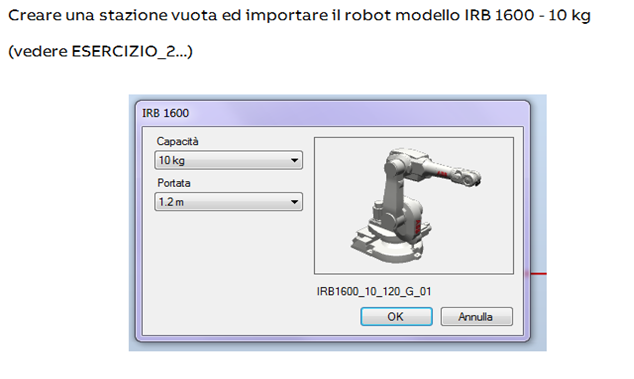 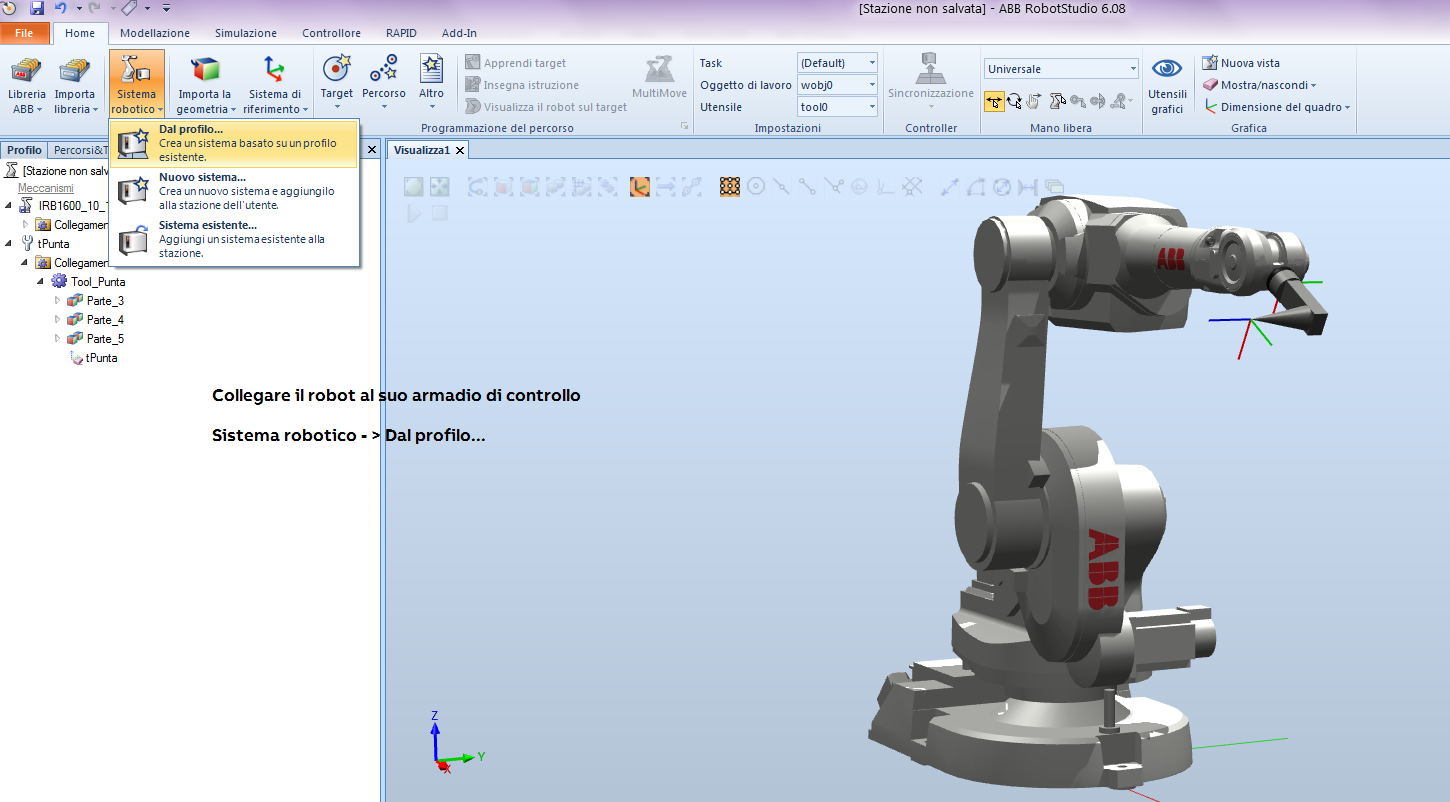 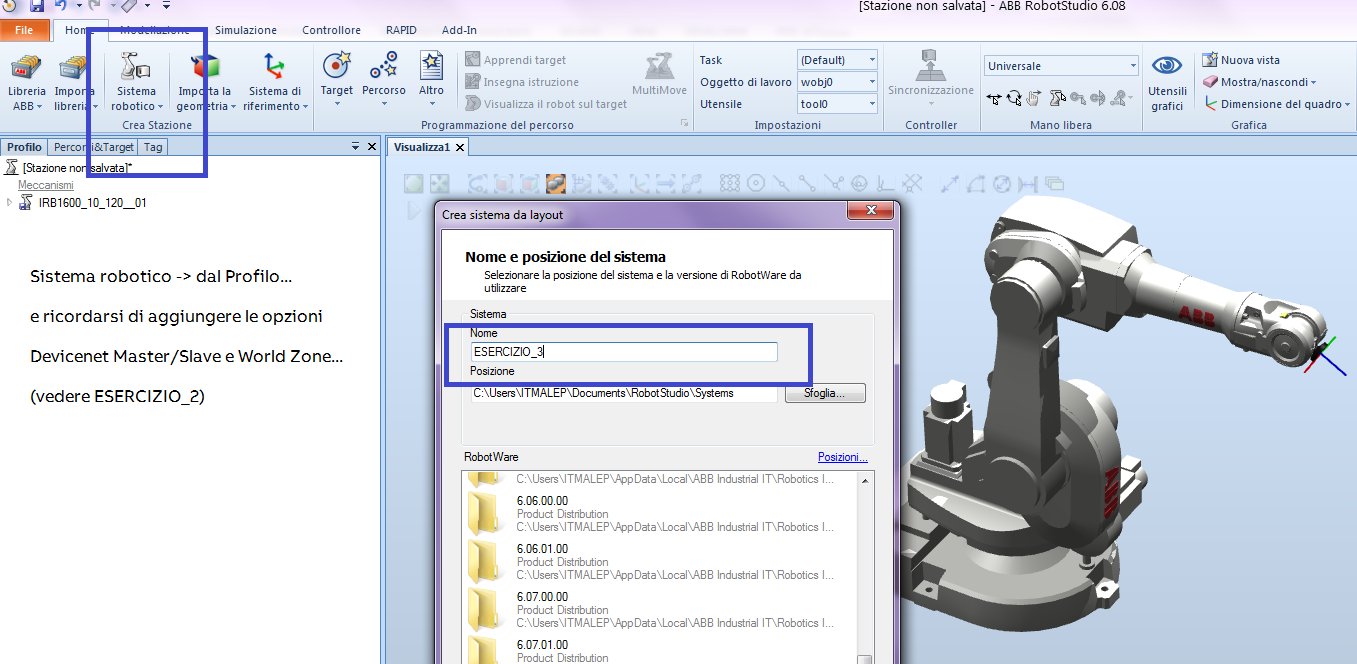 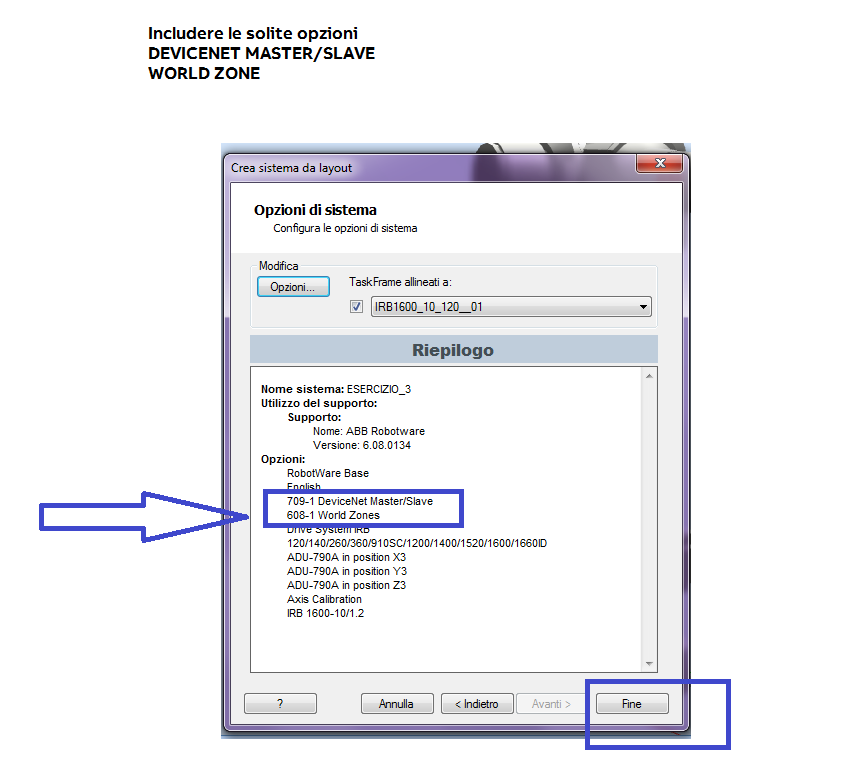 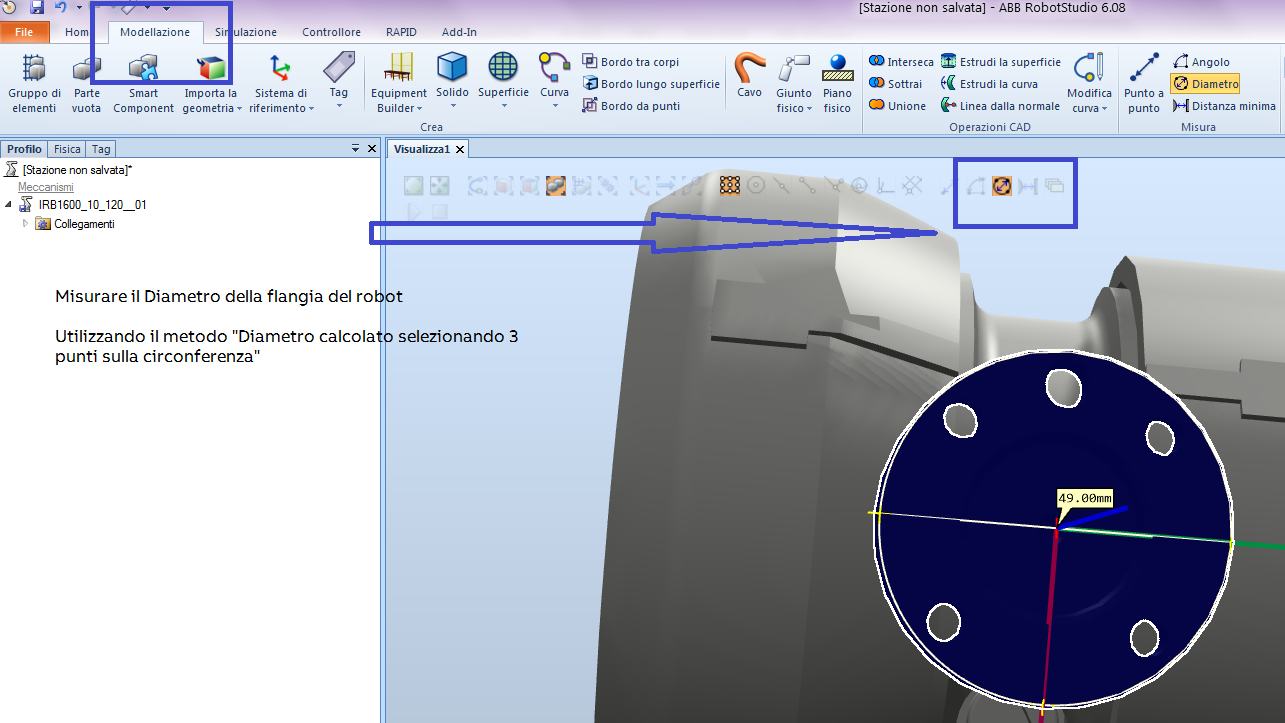 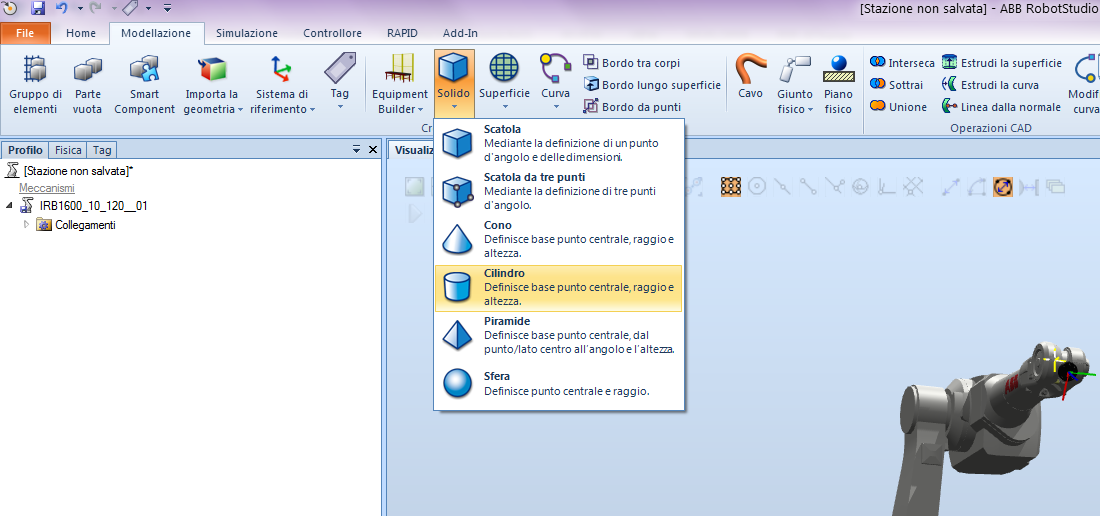 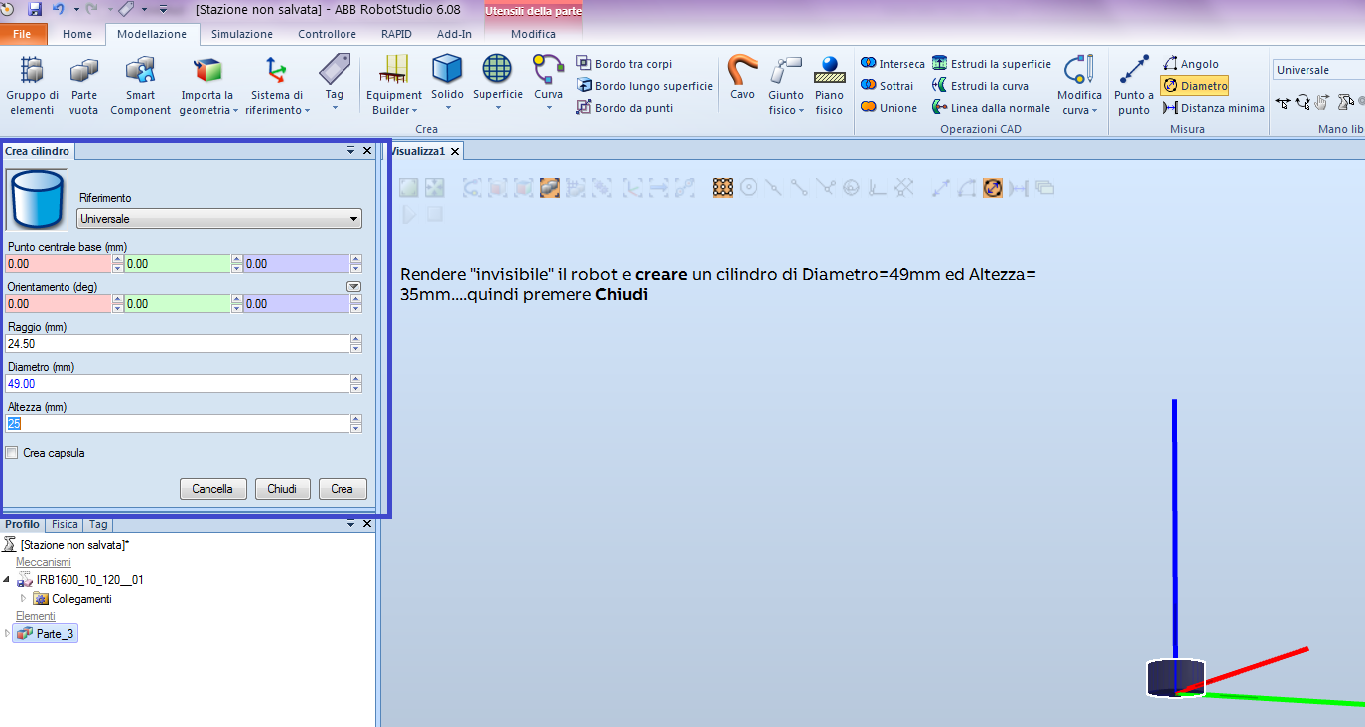 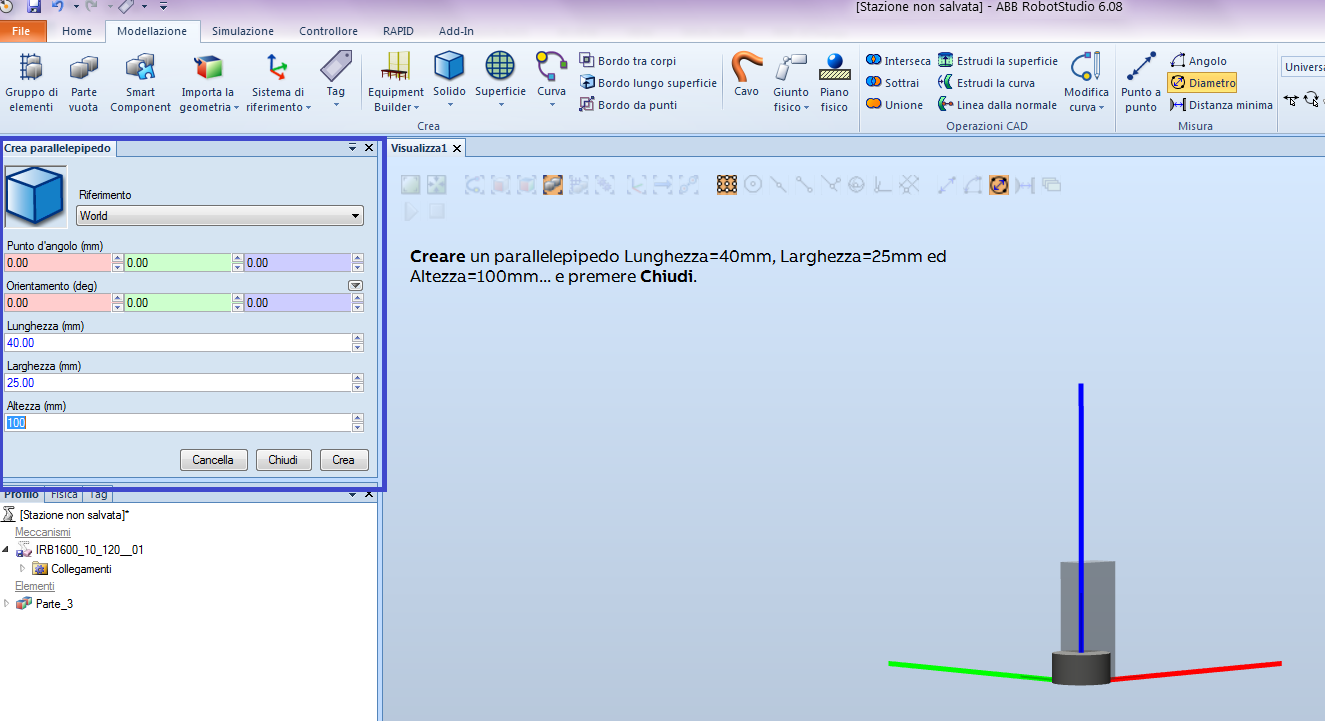 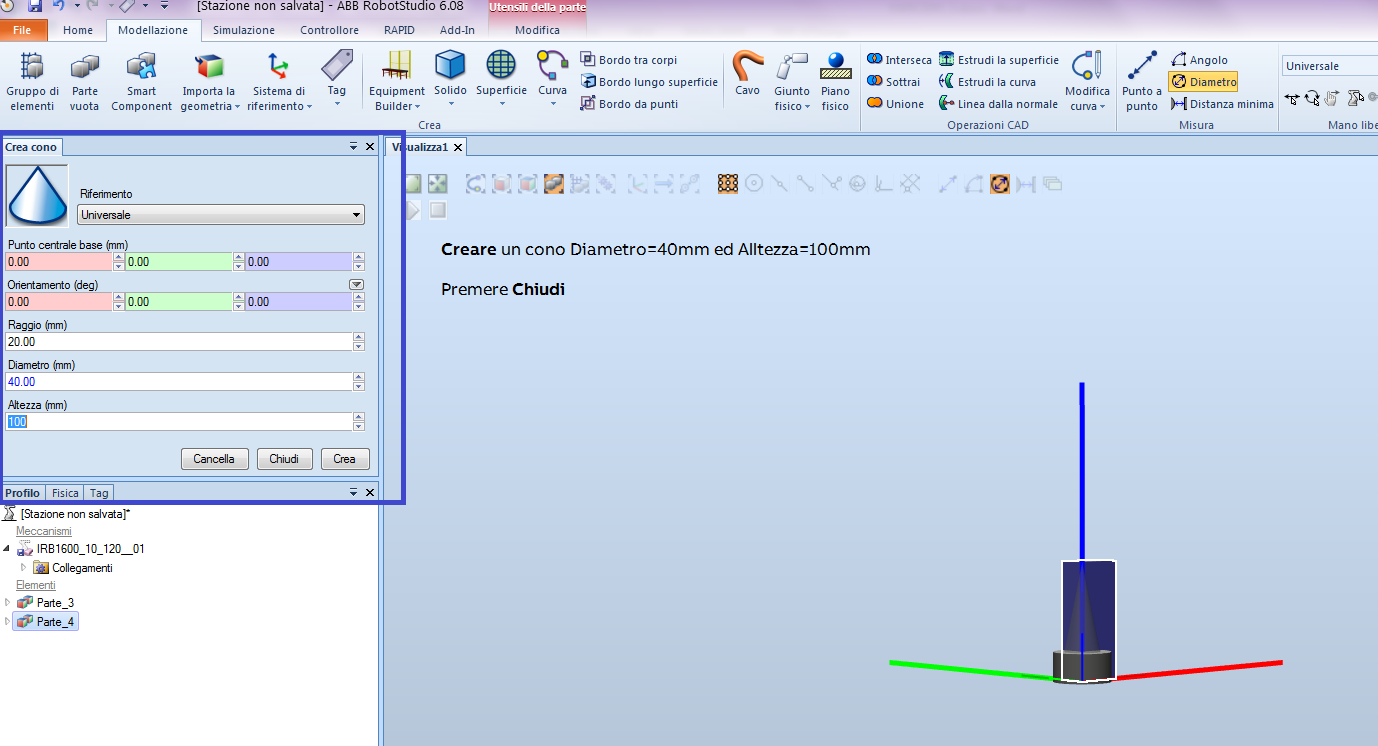 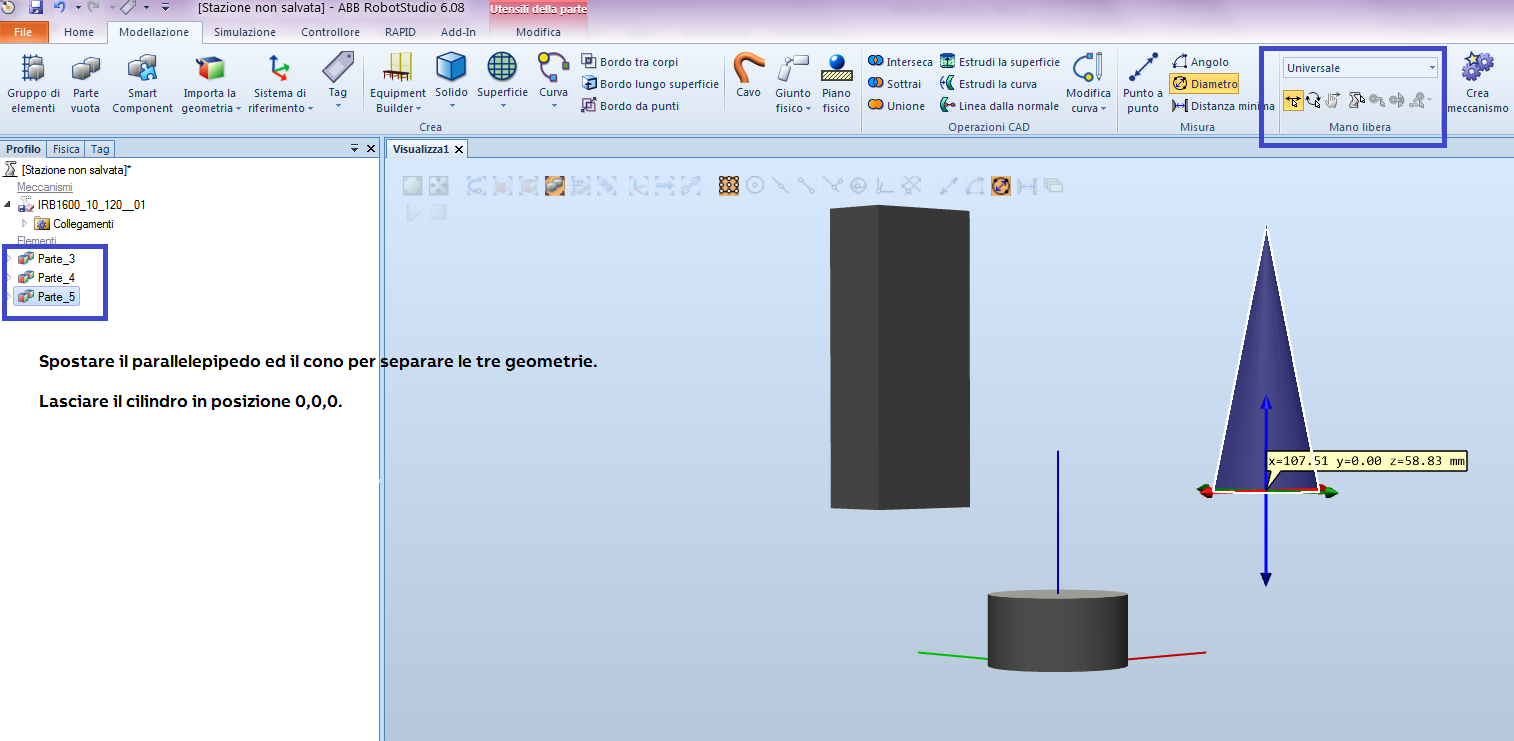 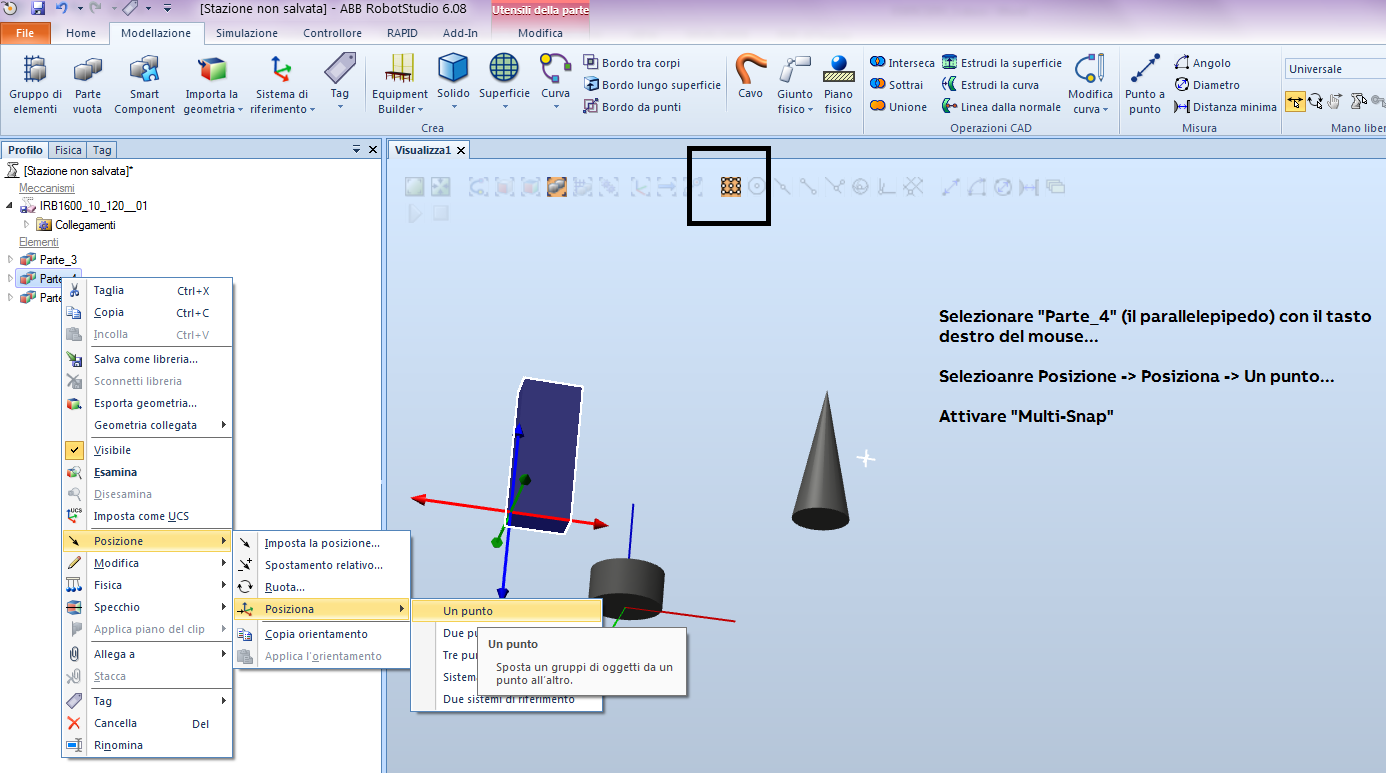 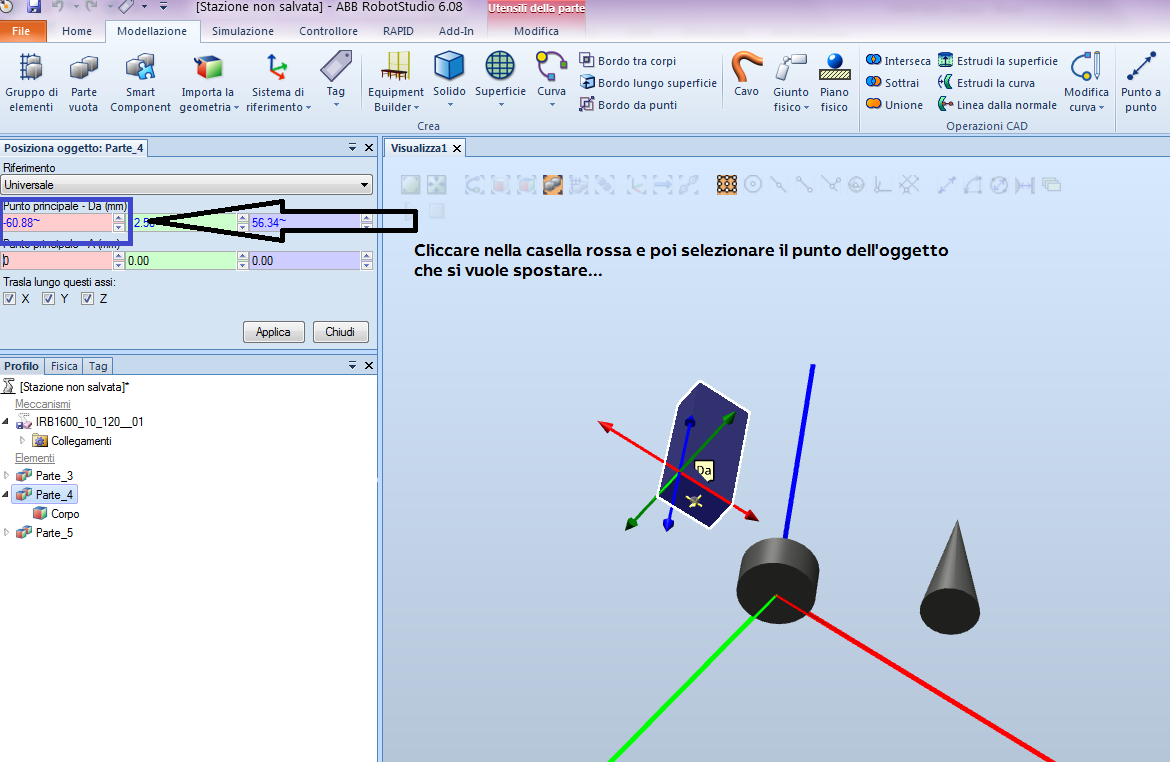 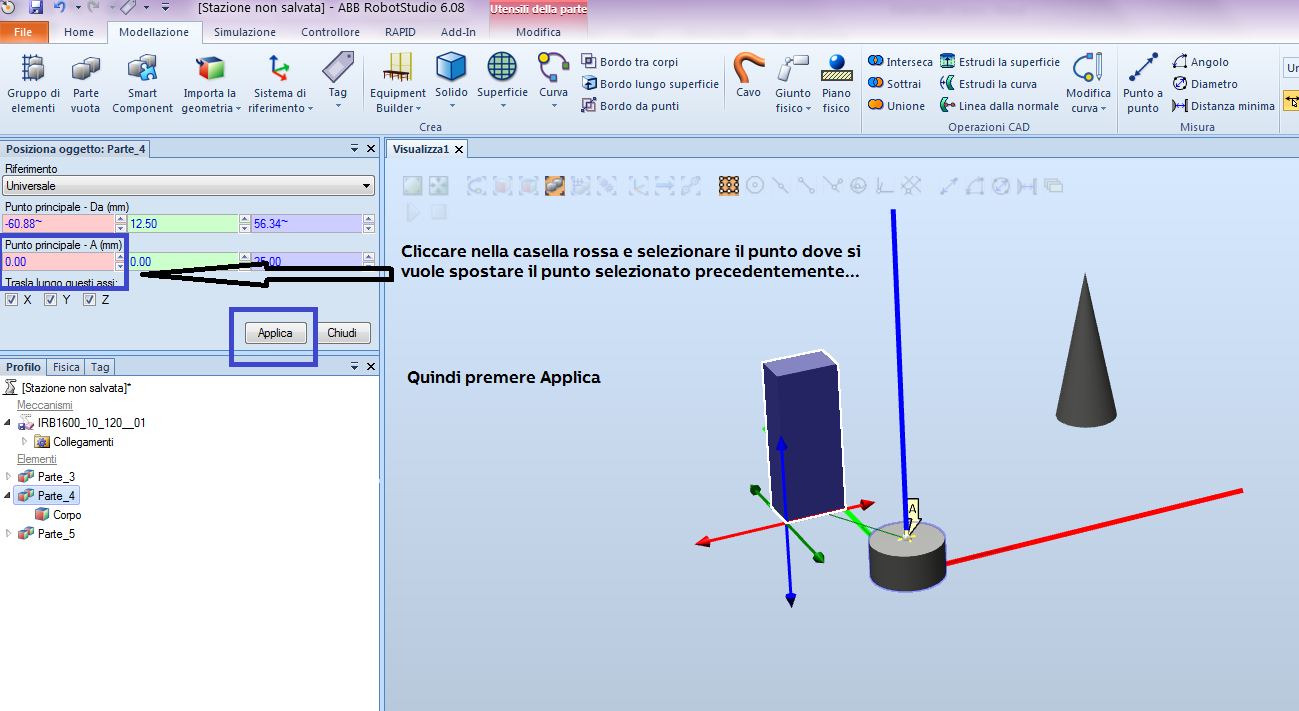 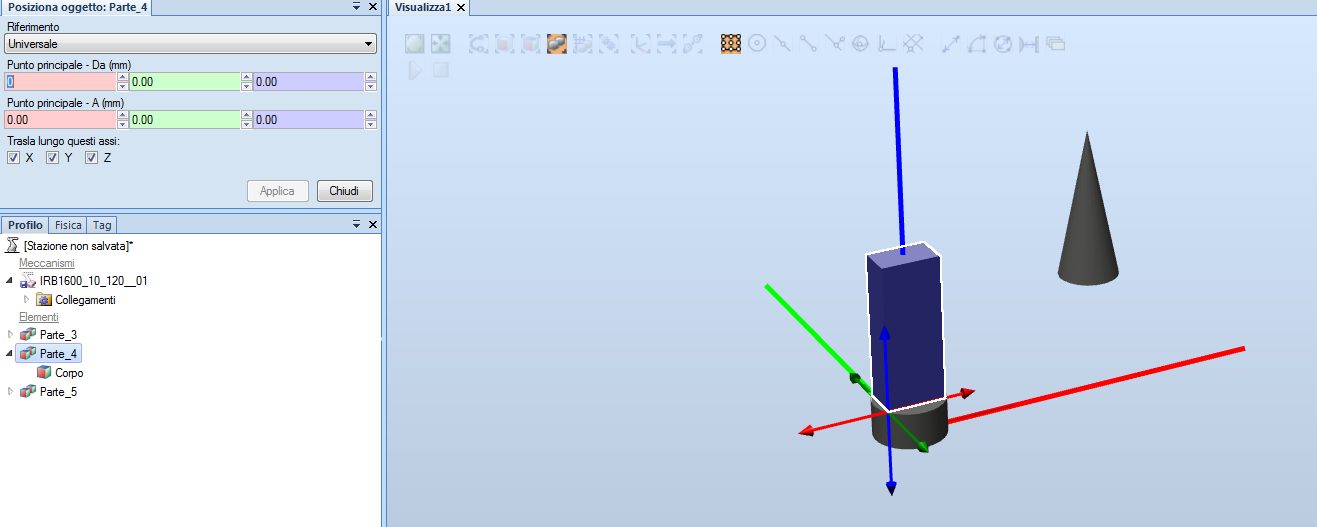 Premere “Chiudi”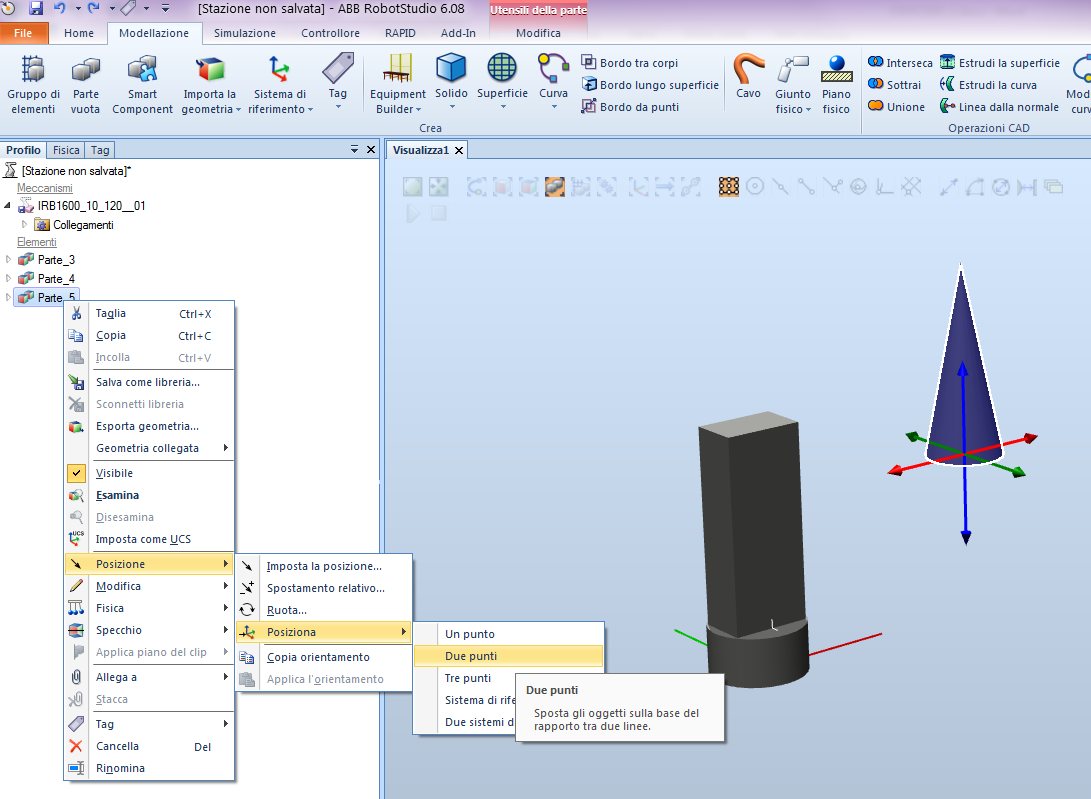 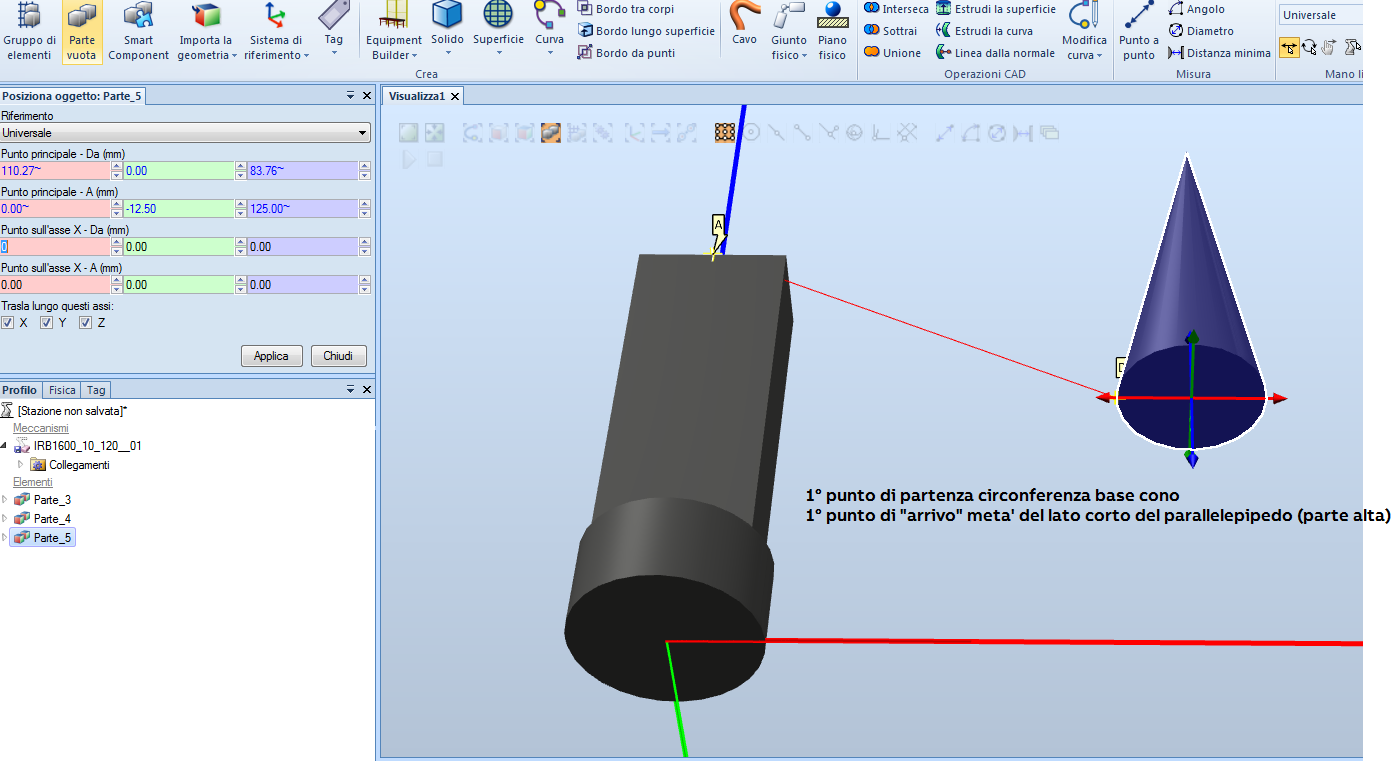 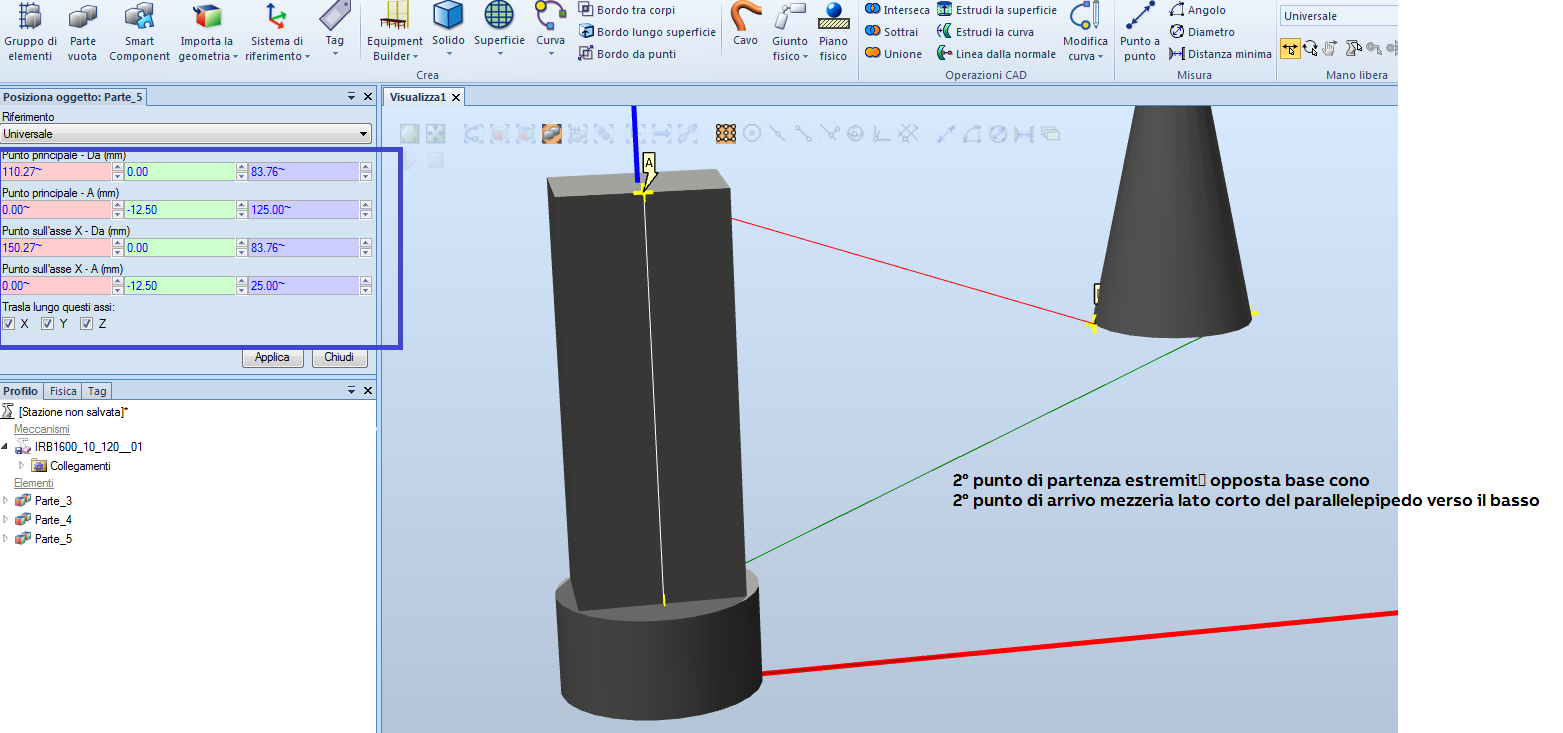 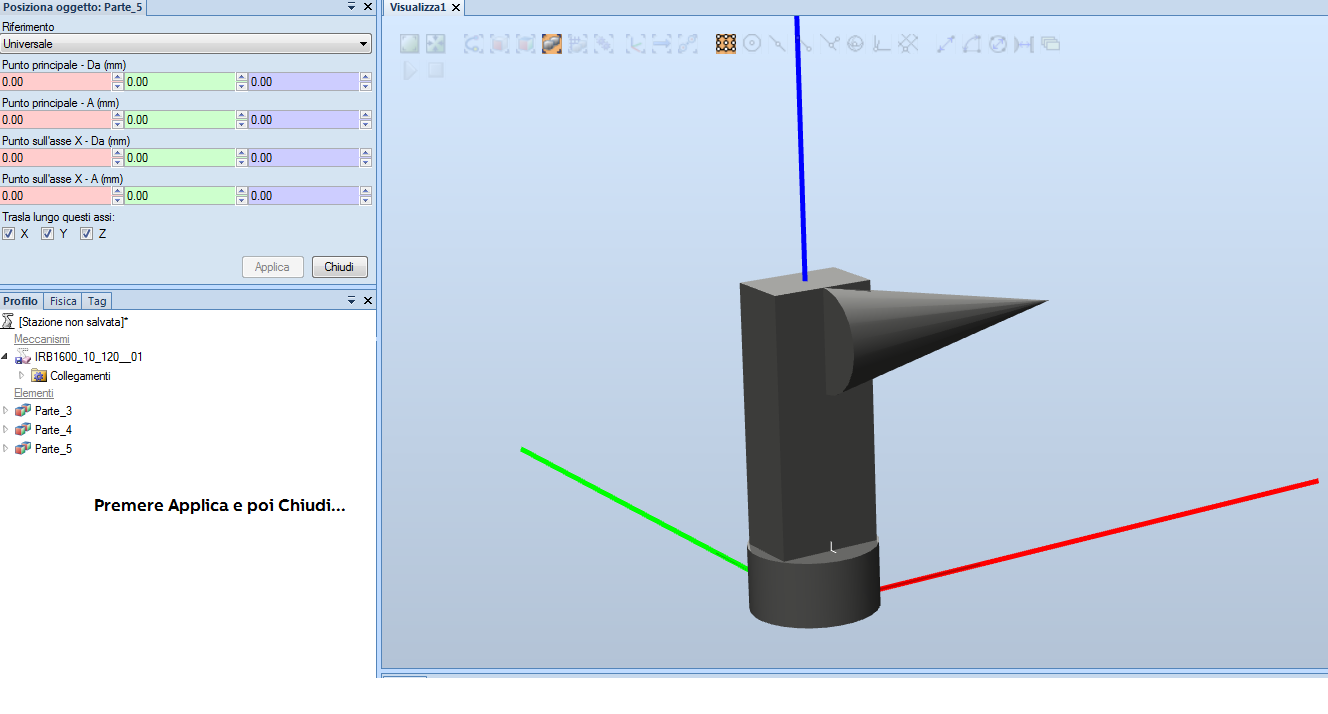 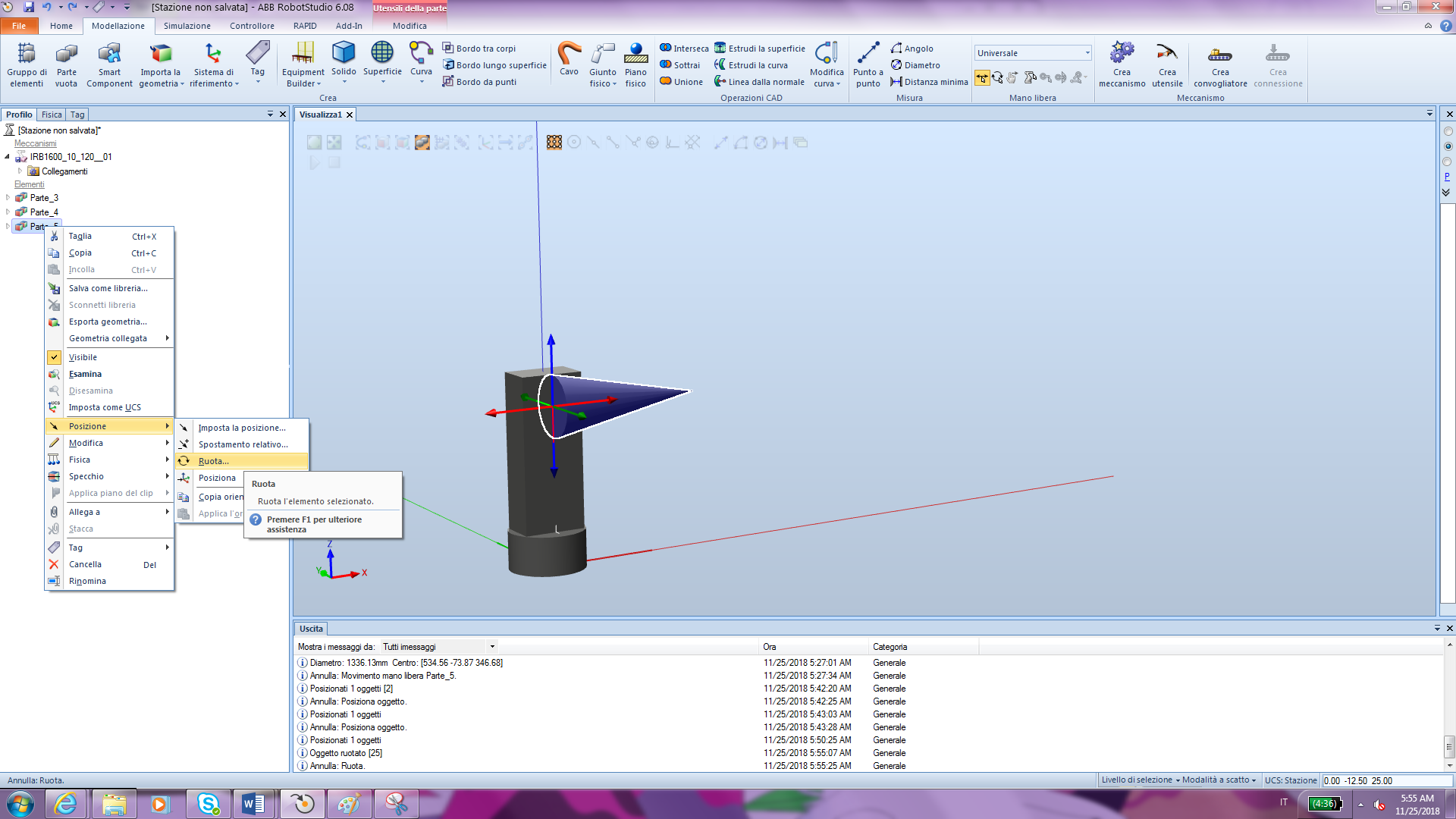 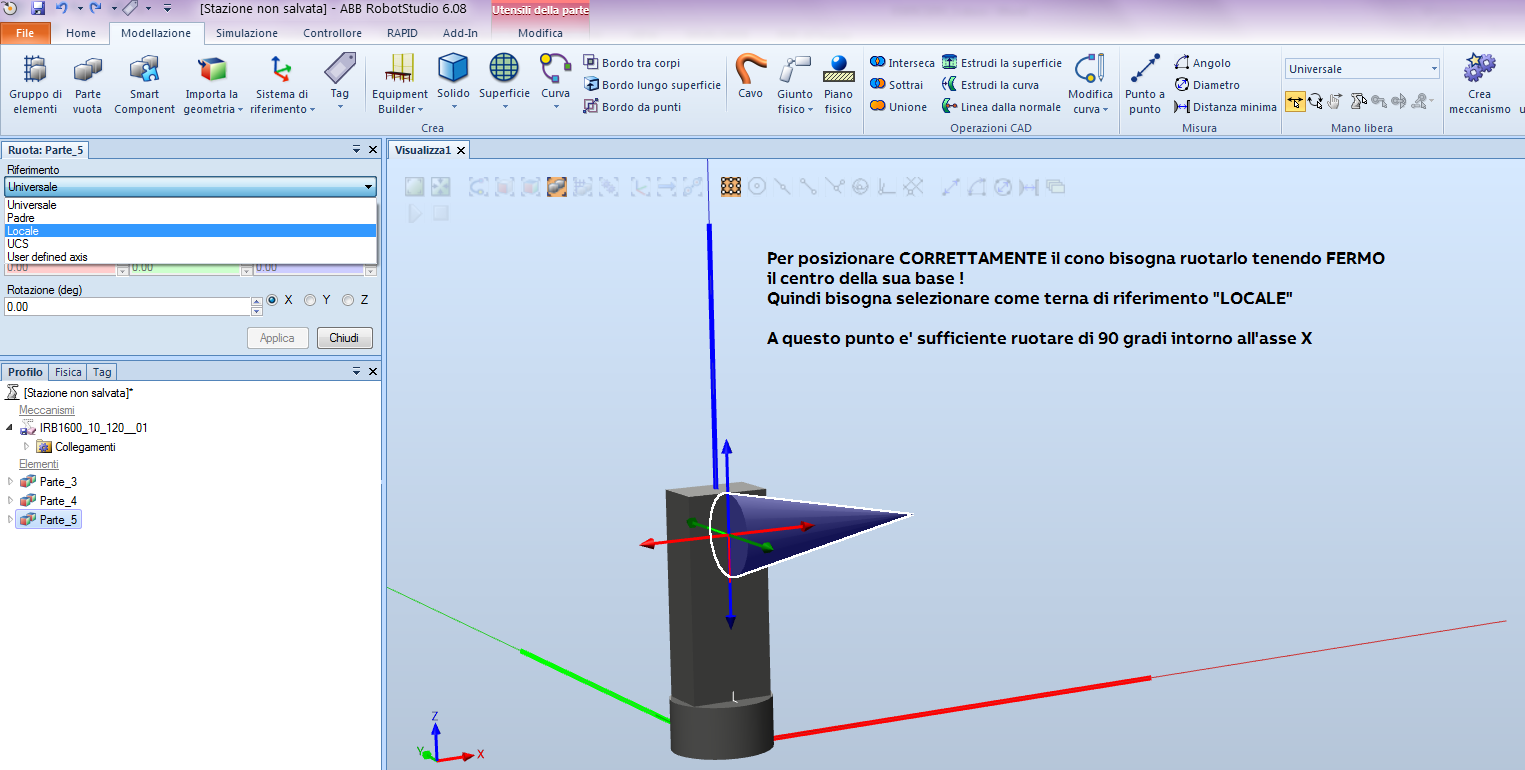 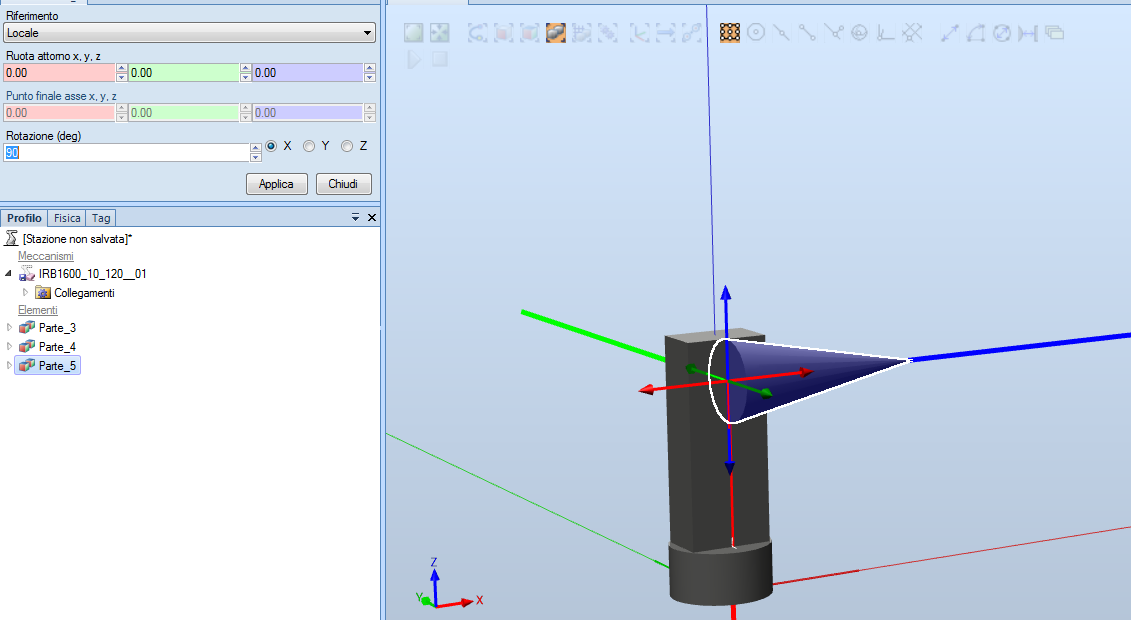 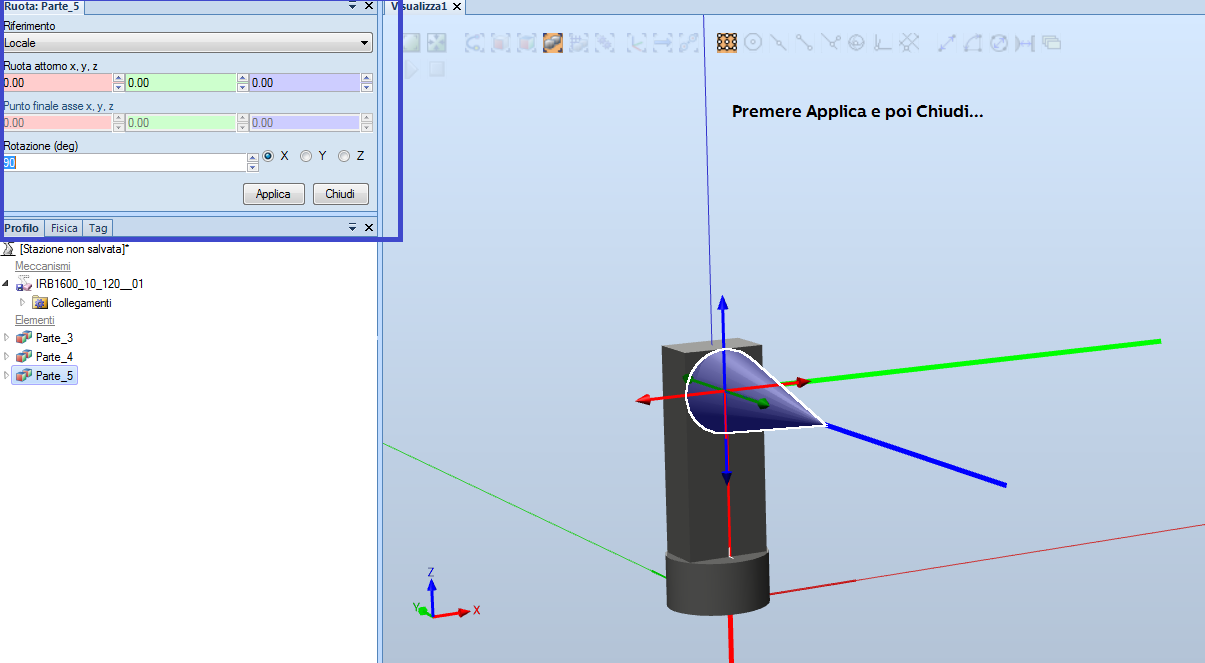 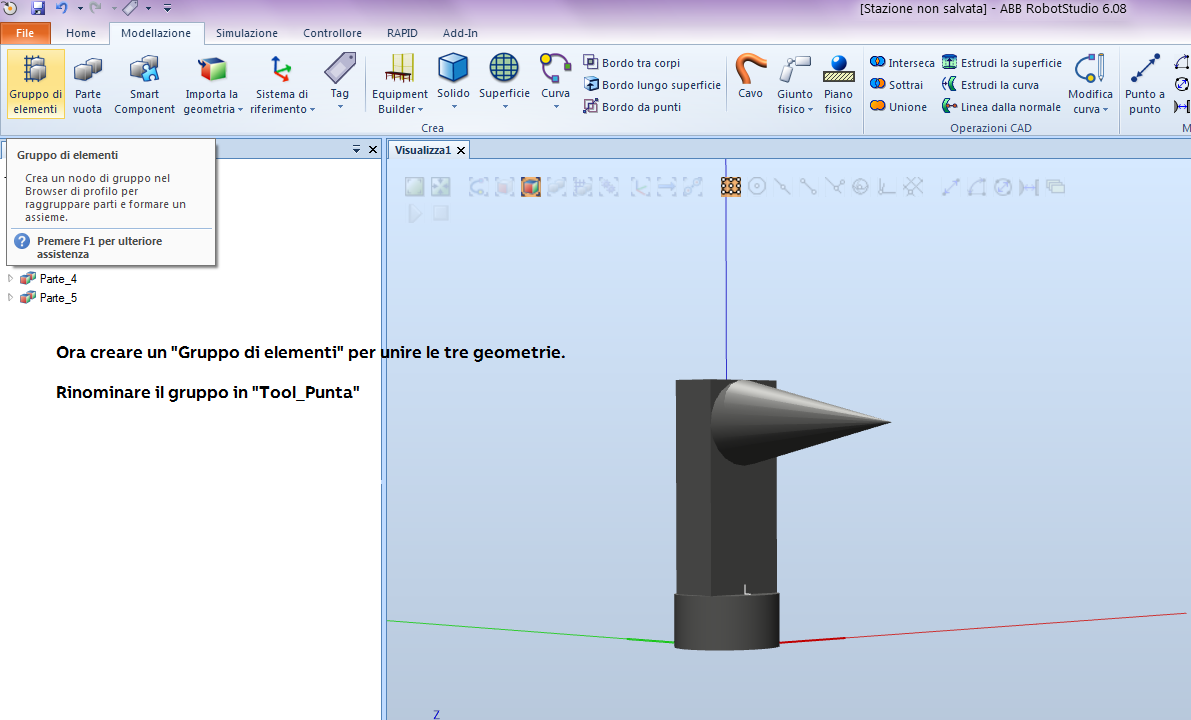 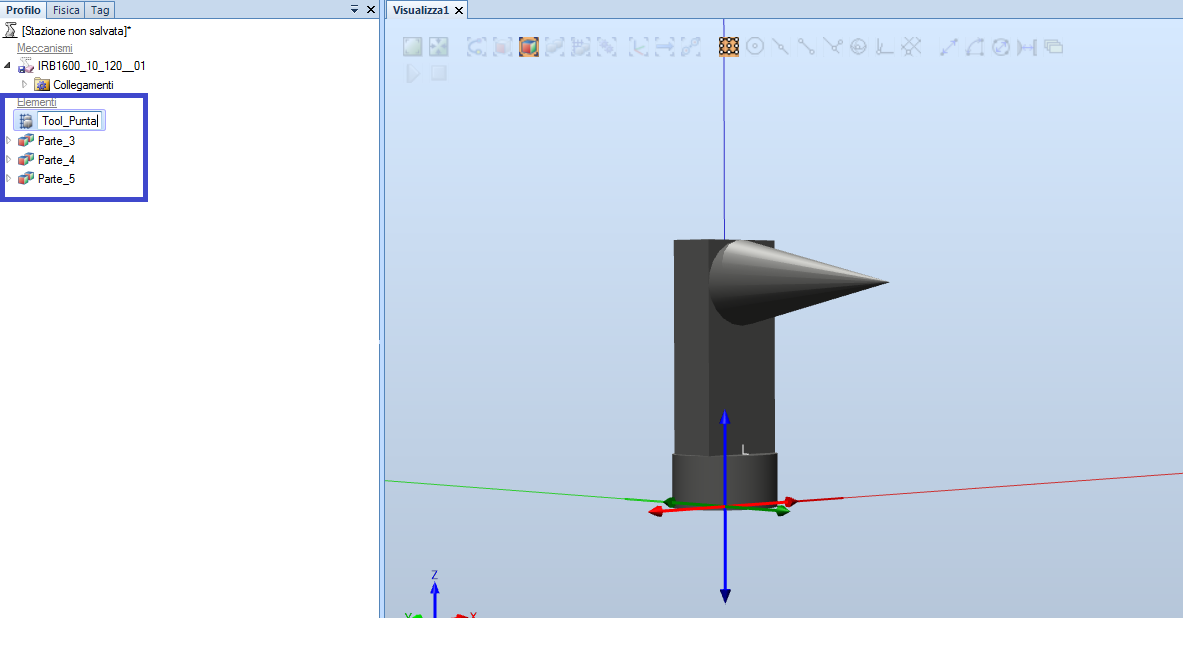 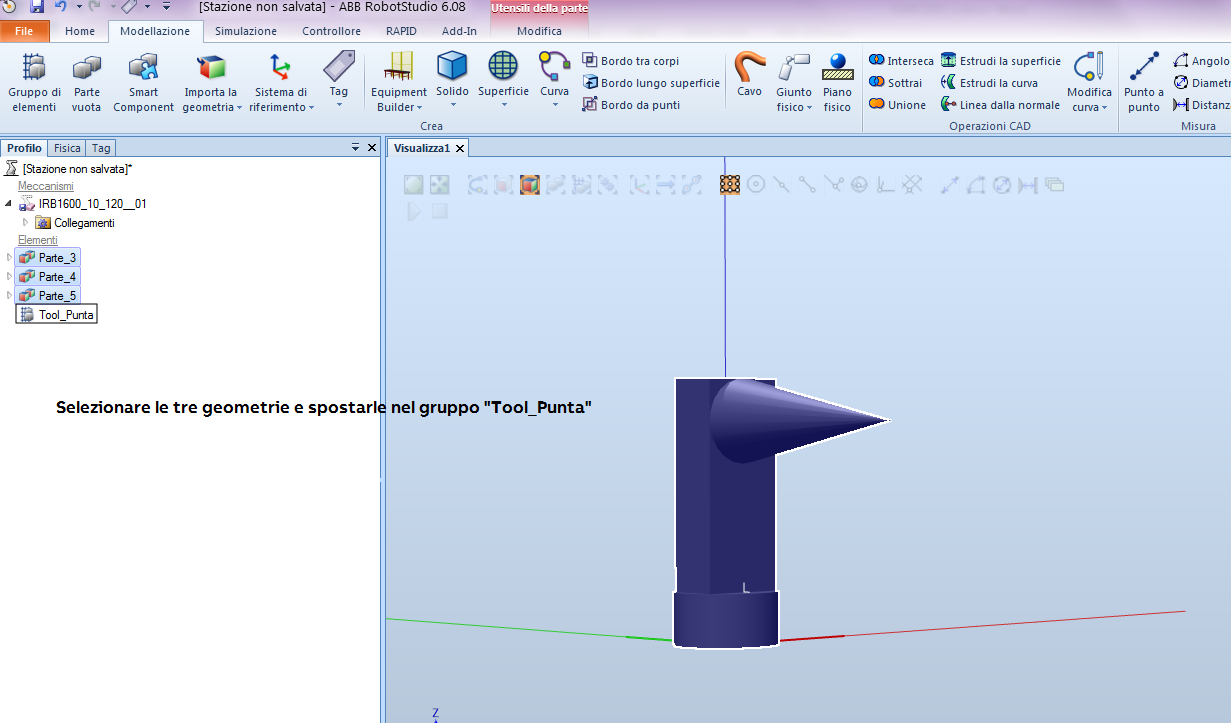 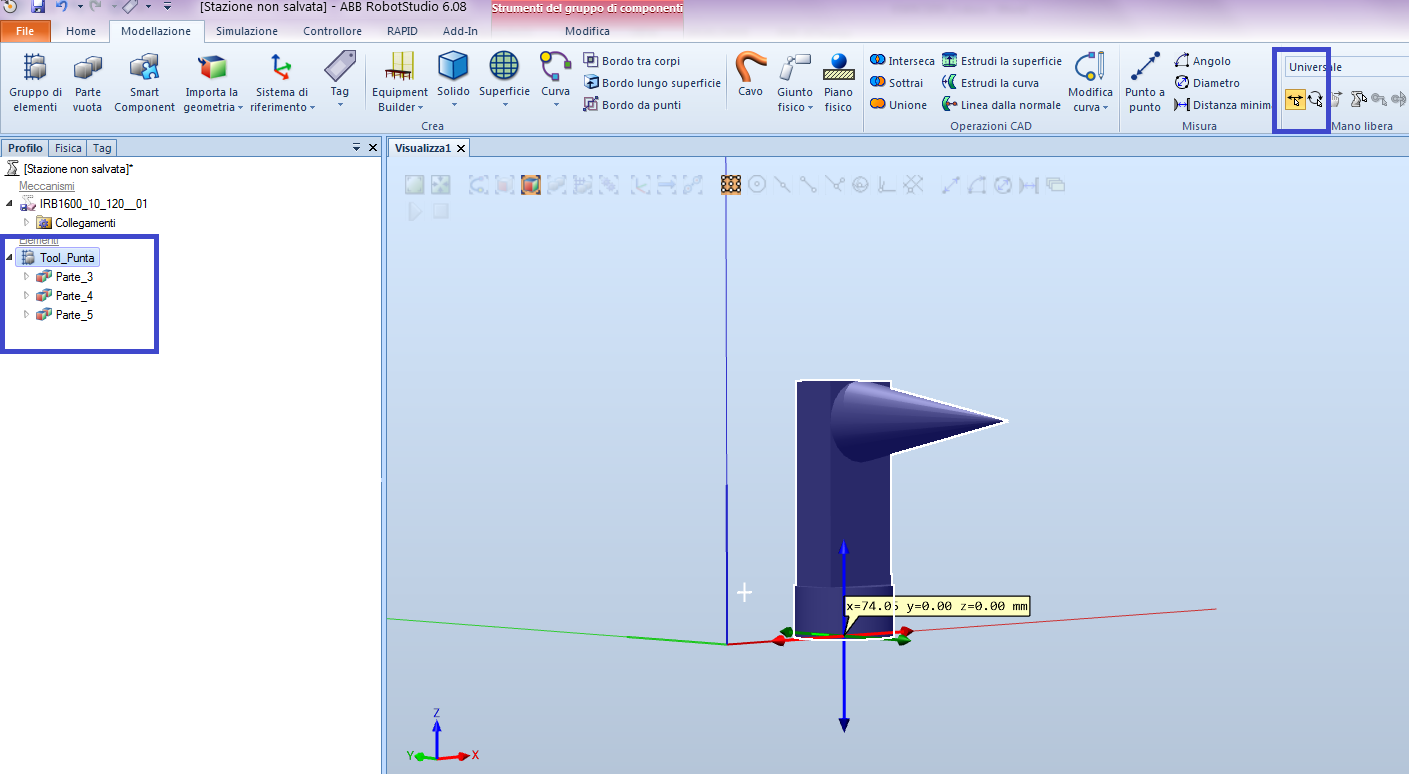 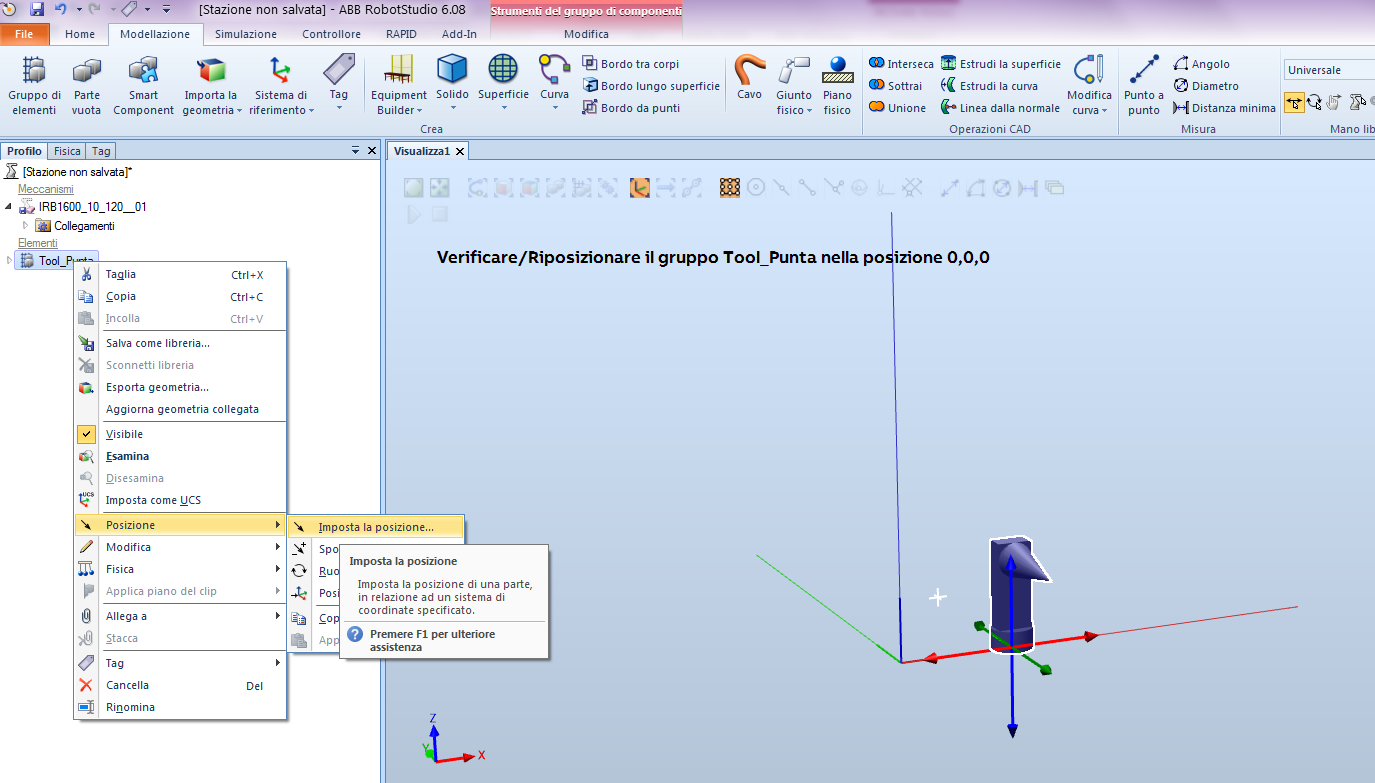 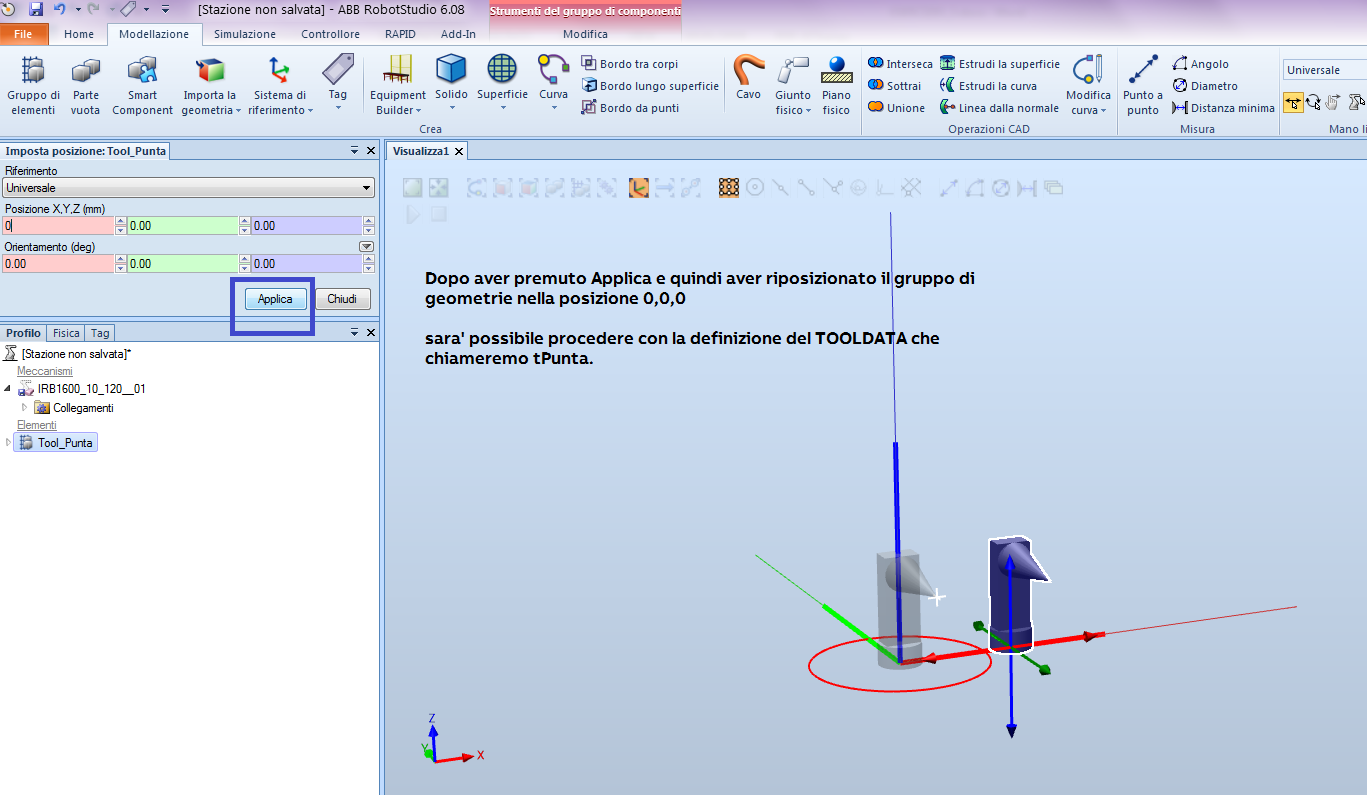 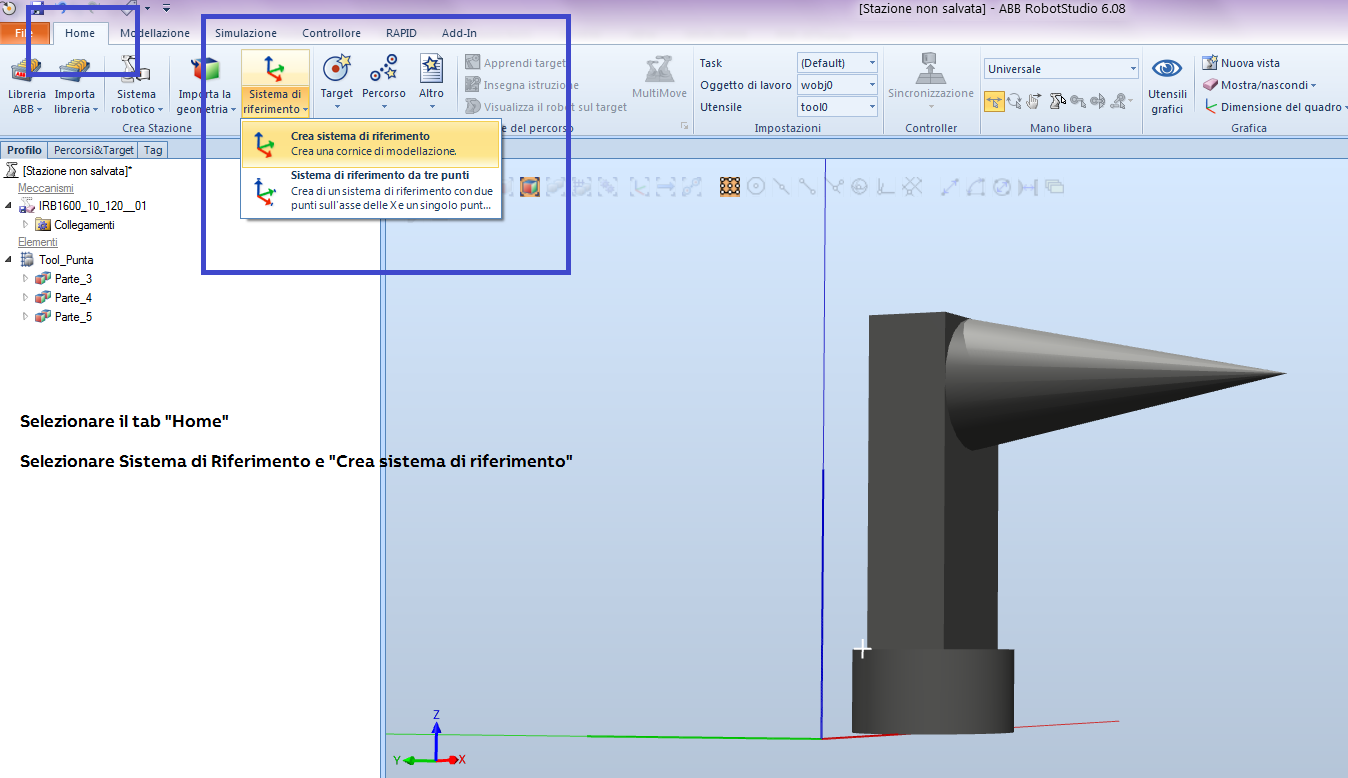 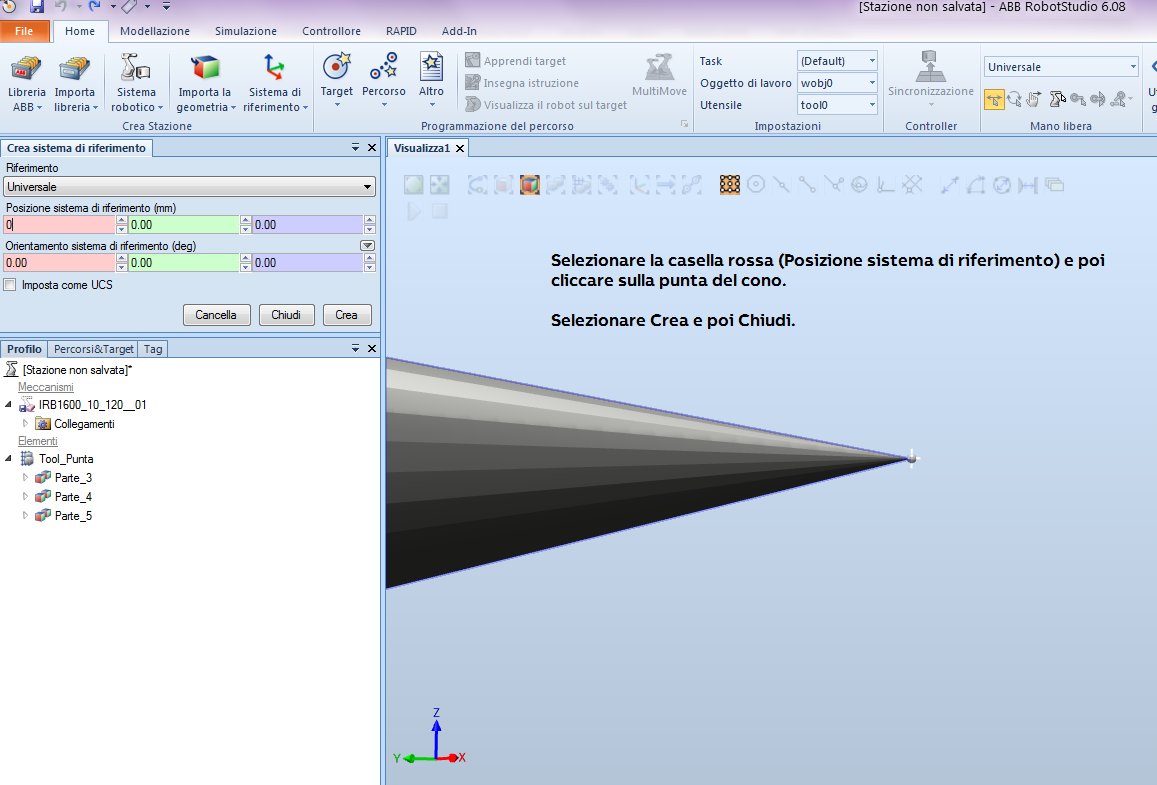 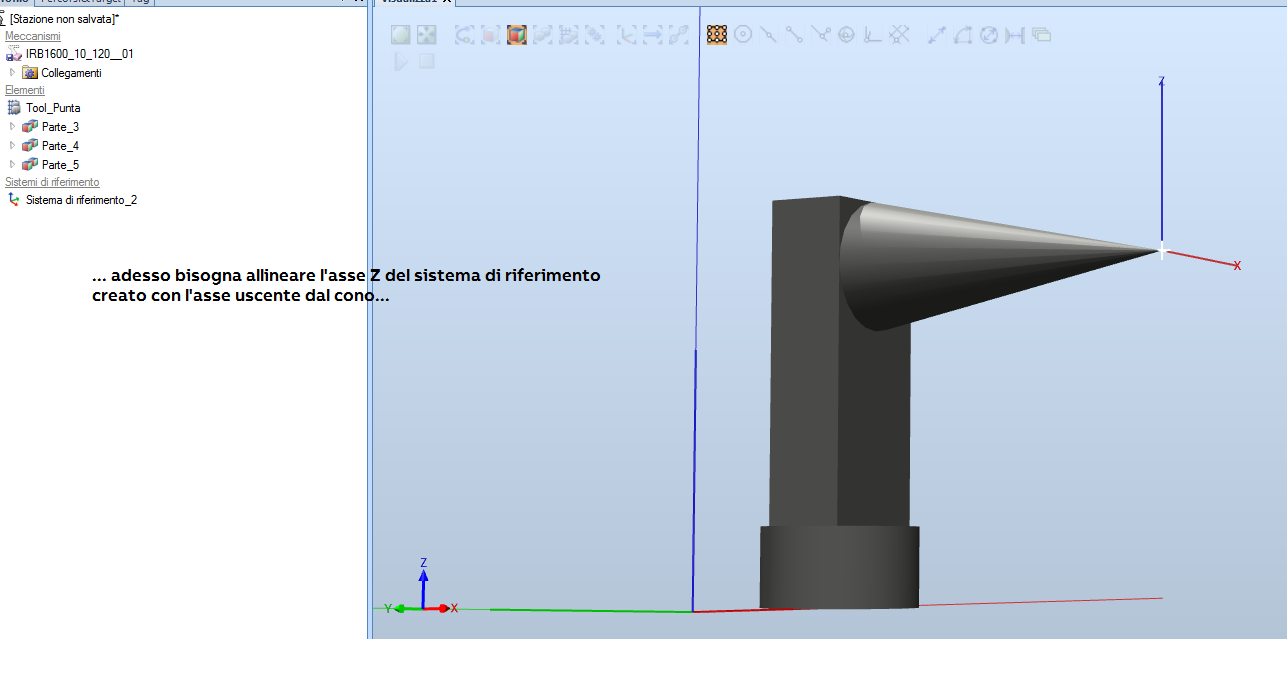 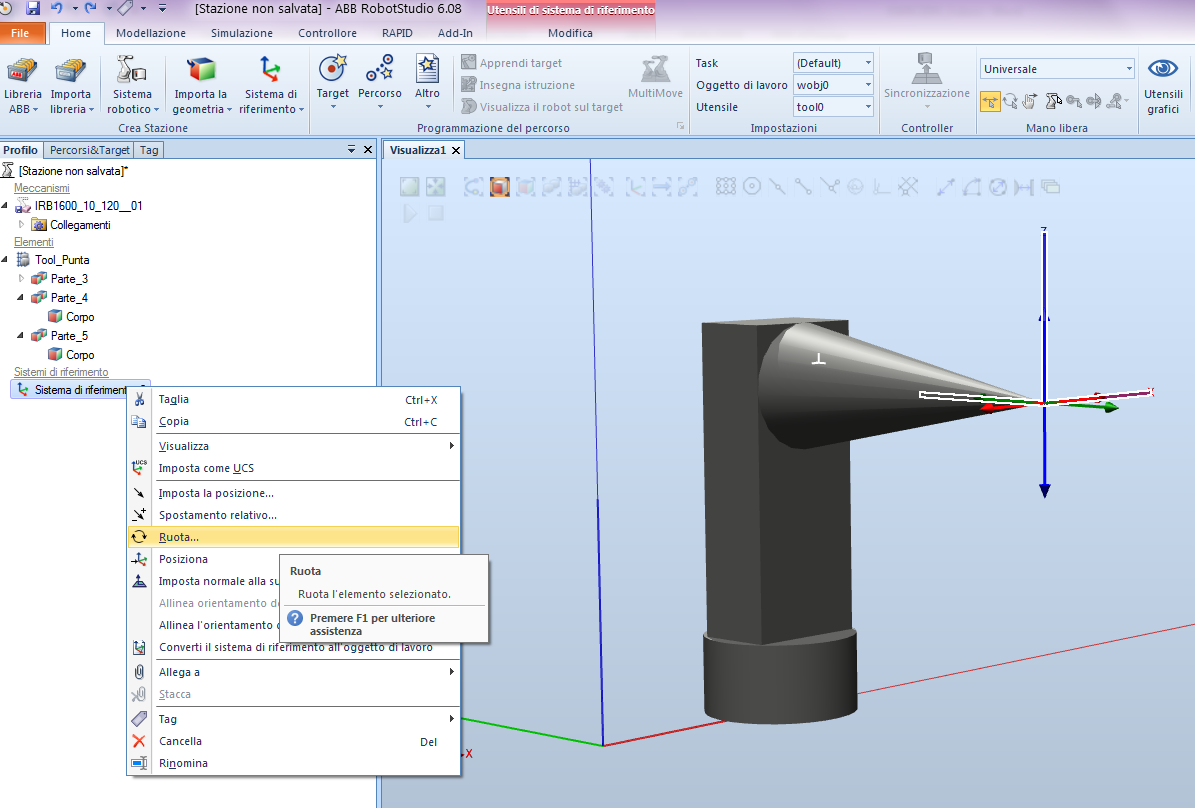 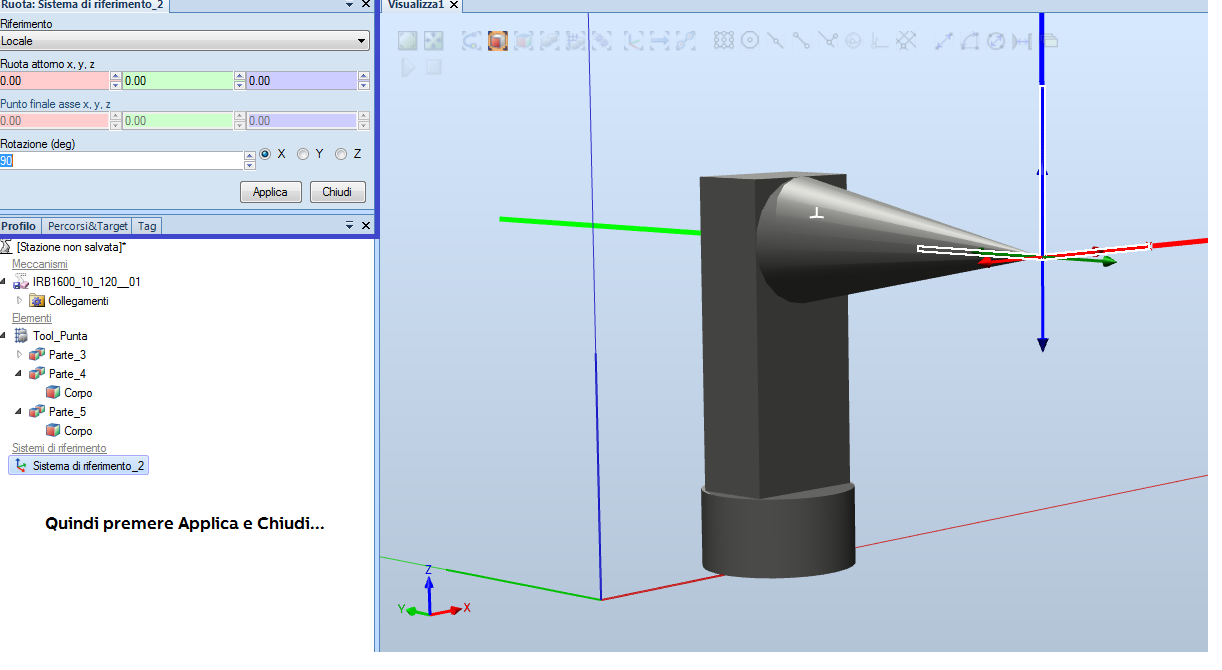 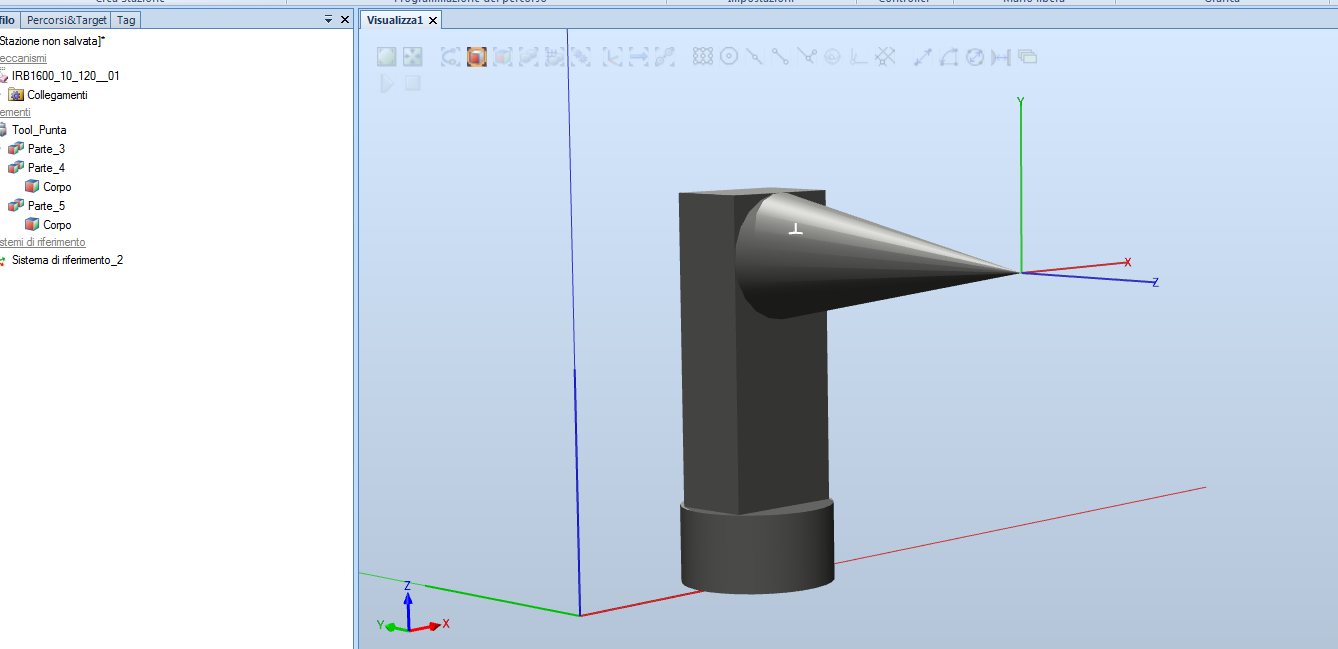 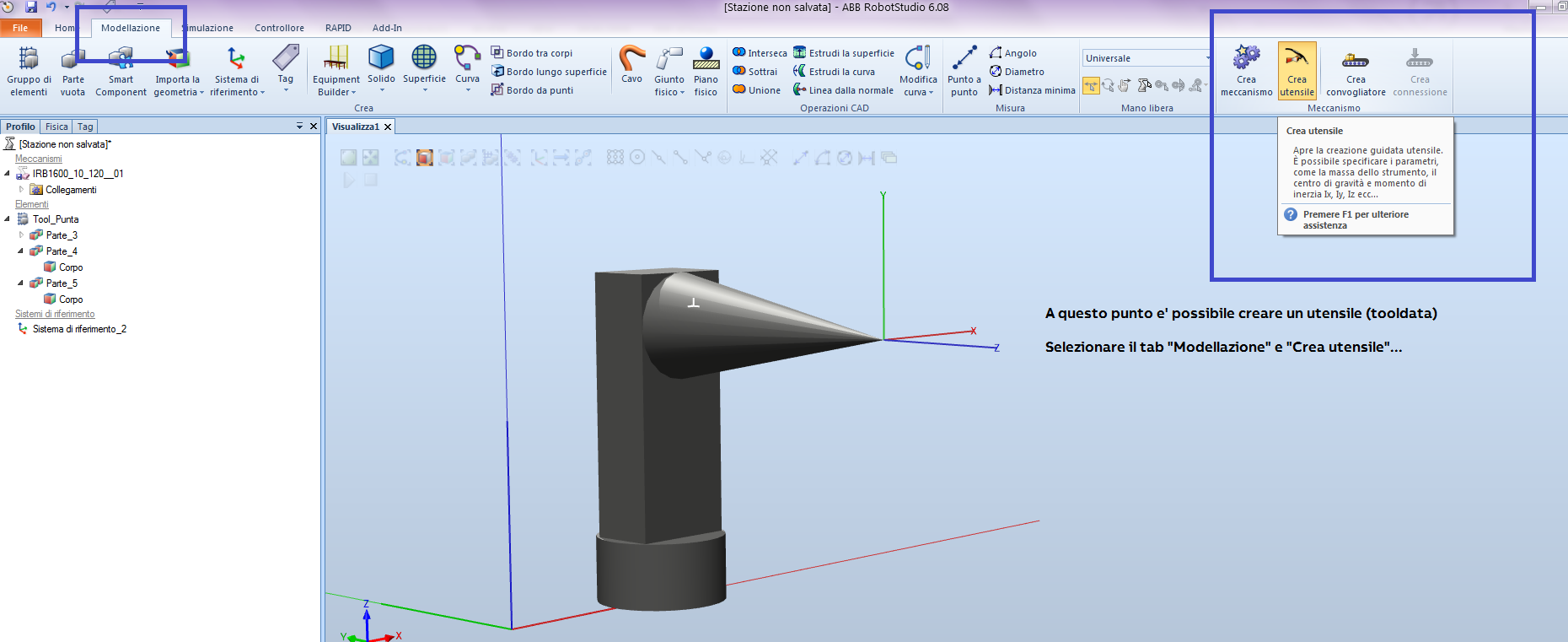 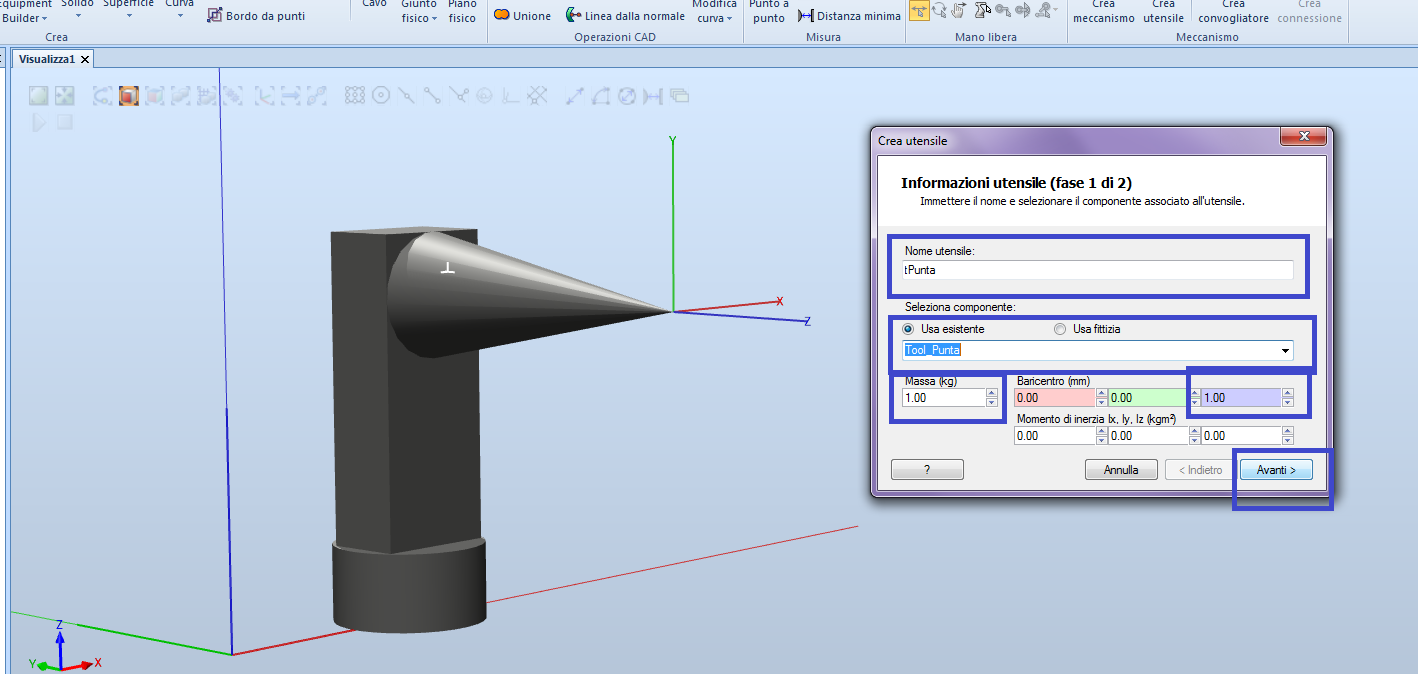 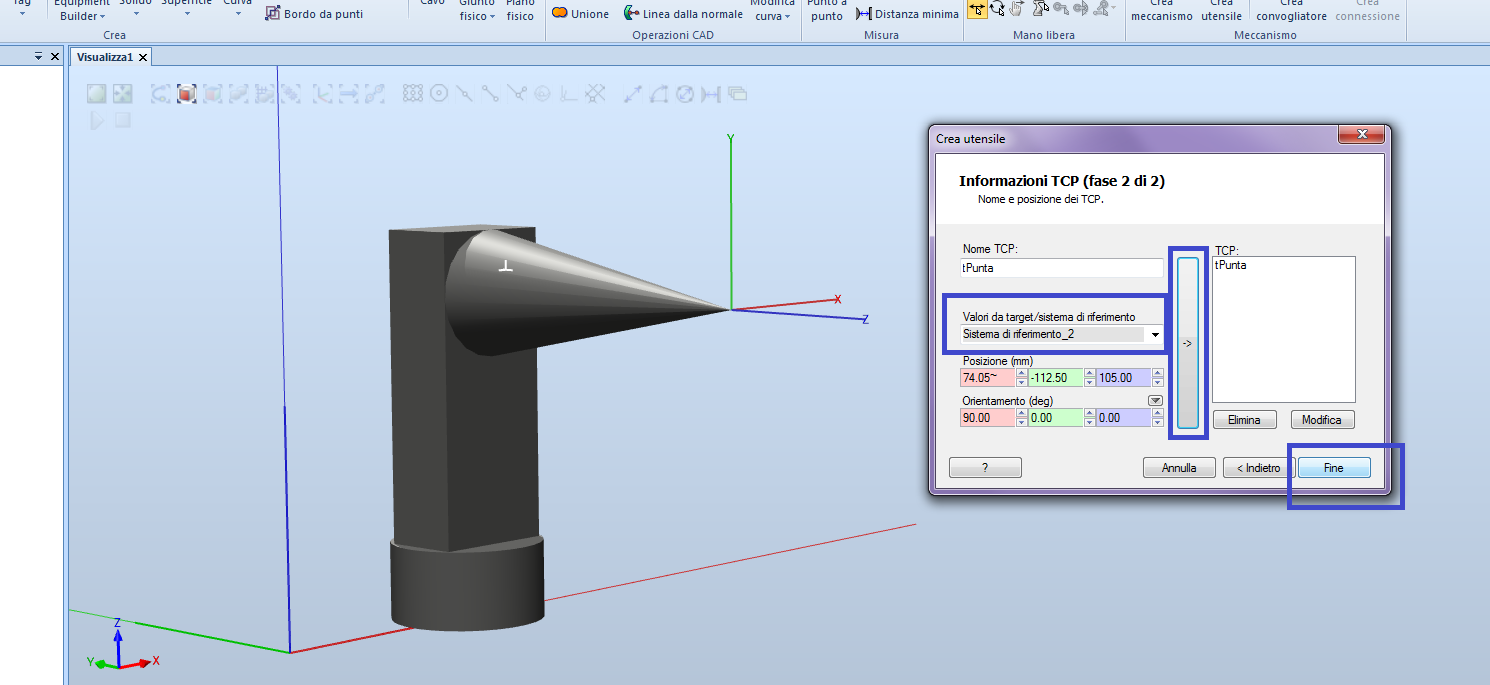 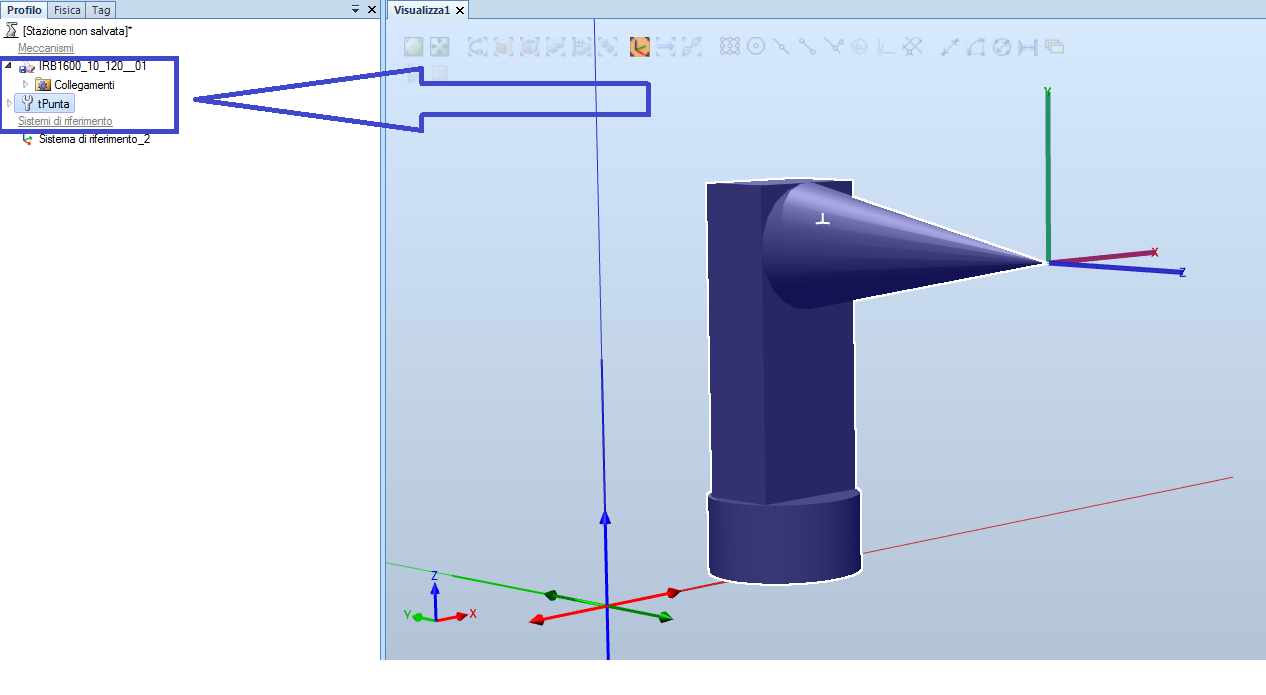 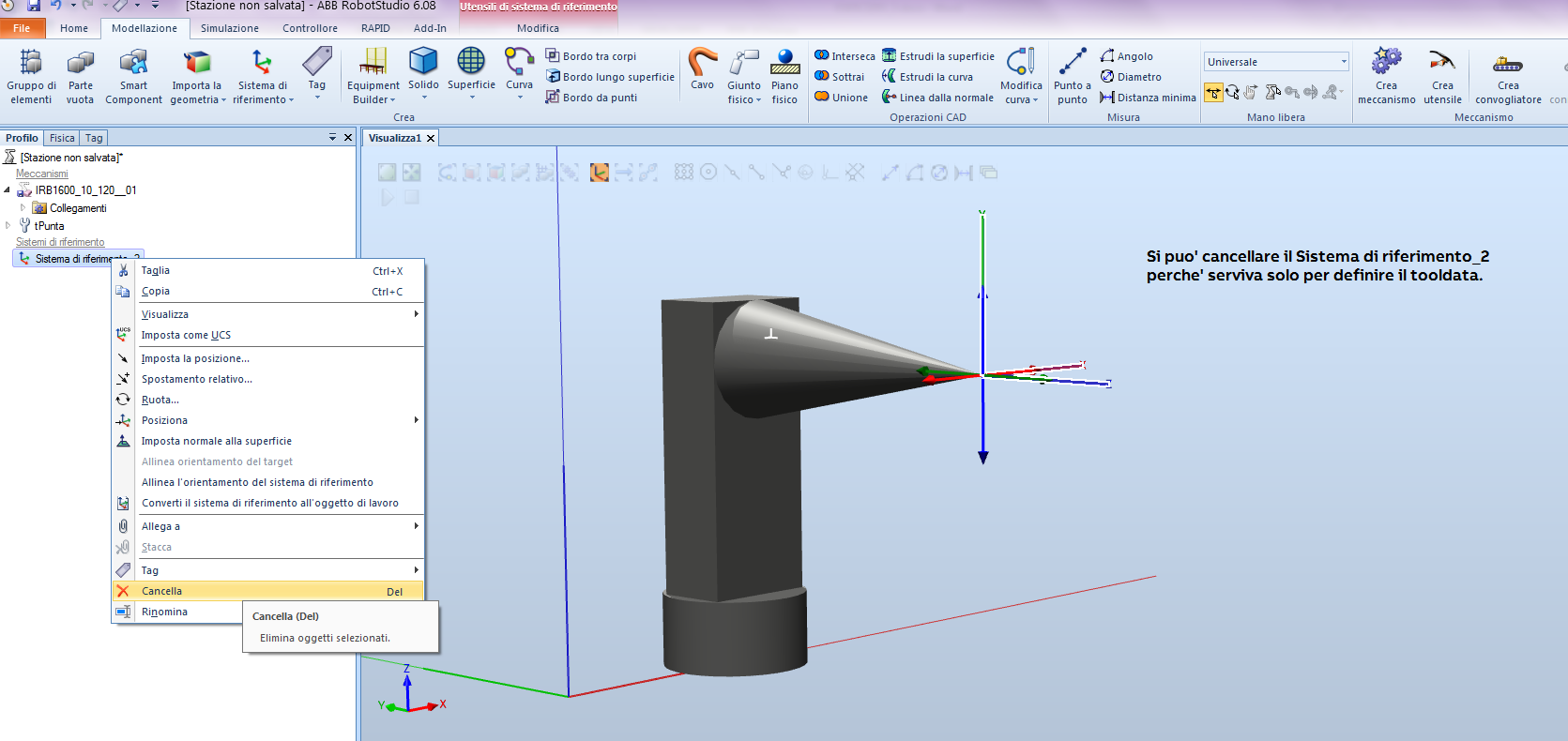 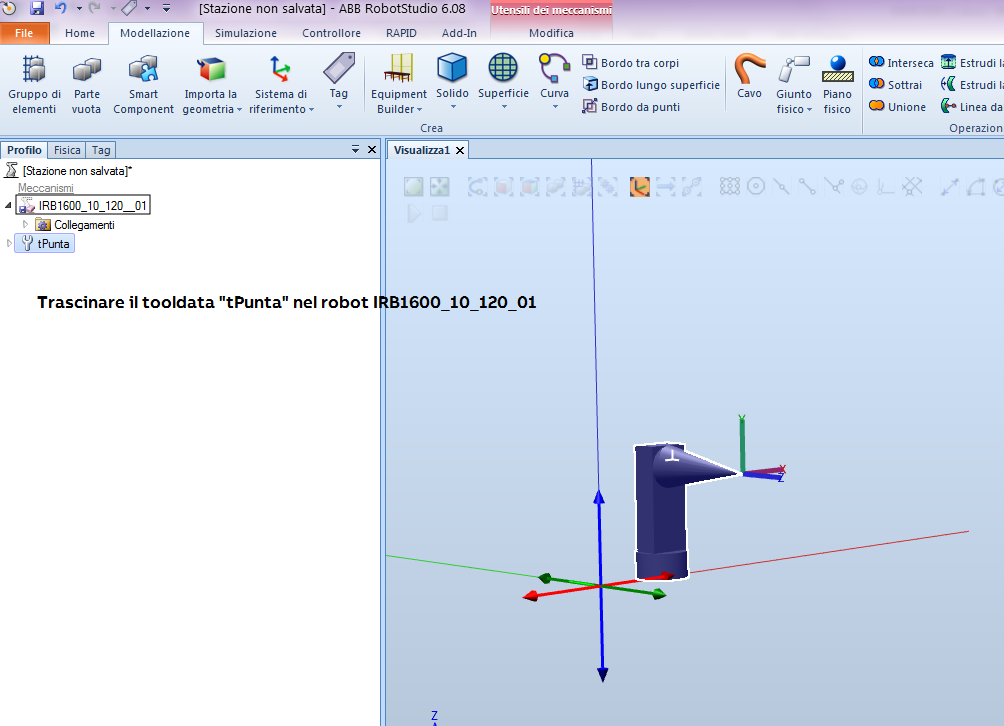 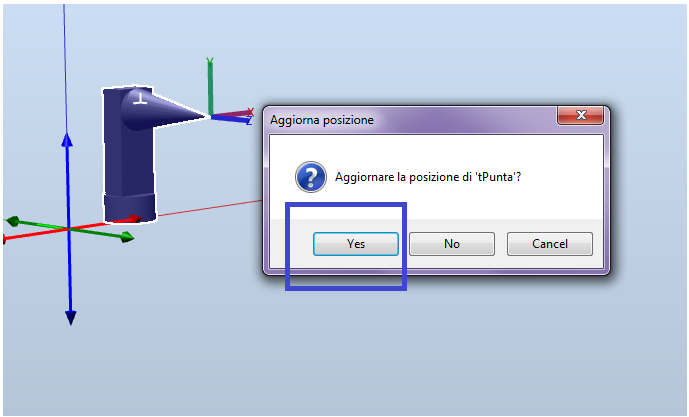 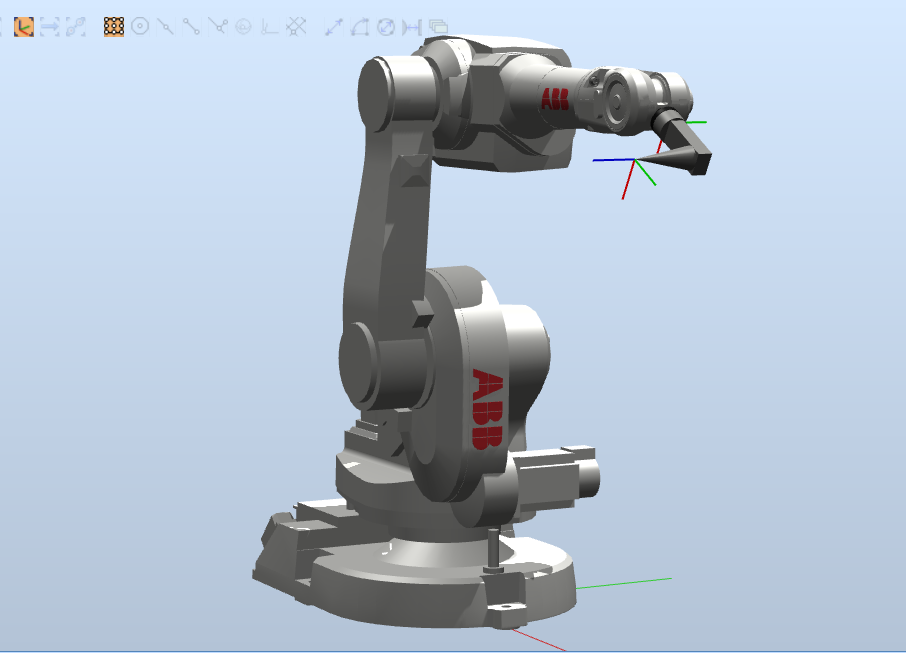 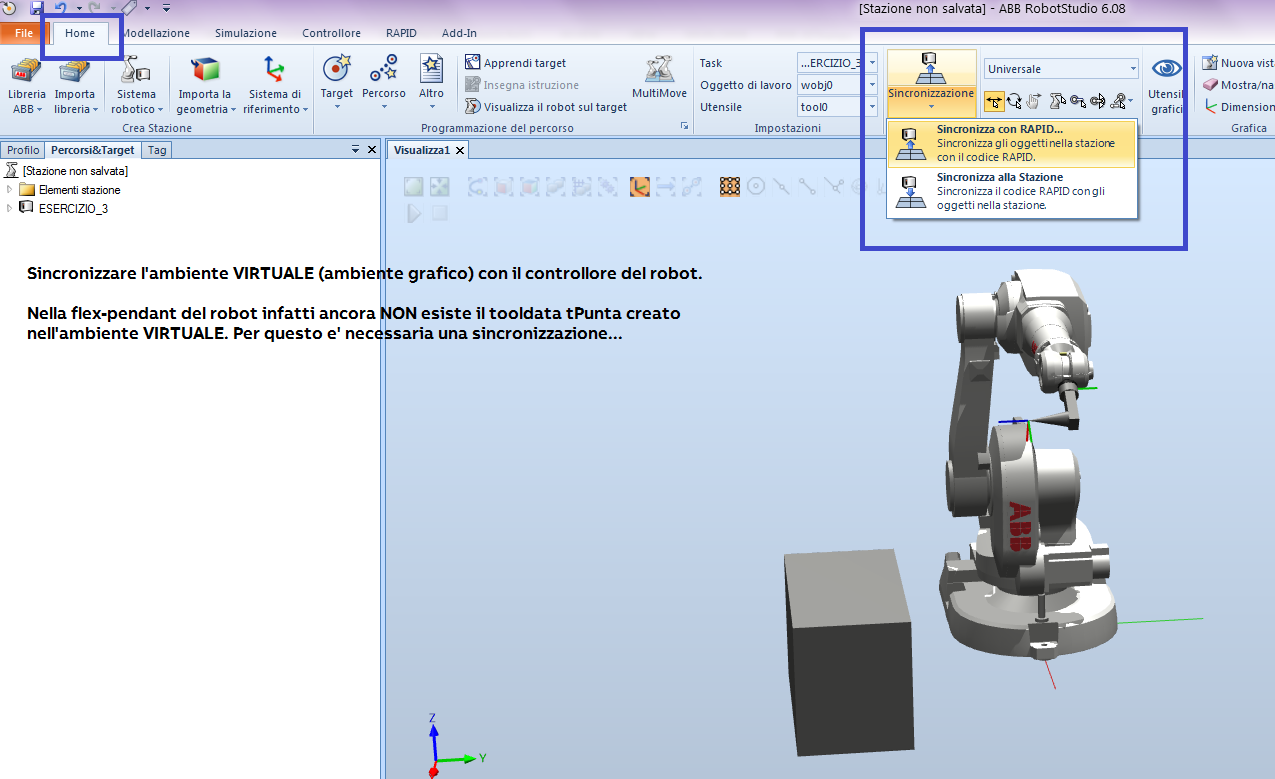 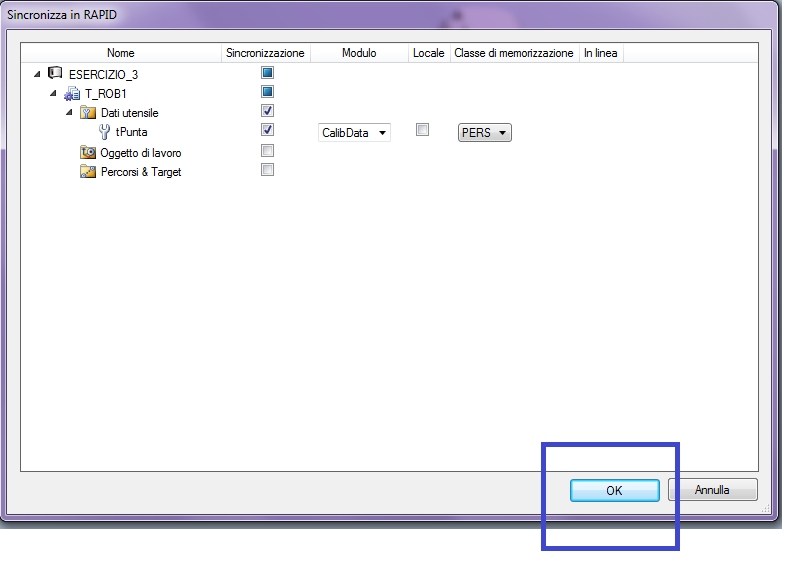 Costruire una scatola e posizionarla davanti al robot (posizione in cui il robot potra’ raggiungere i quattro spigoli della scatola).Le dimensioni dovranno essere Lunghezza=600mm,  Larghezza=300mm ed Altezza=350mm.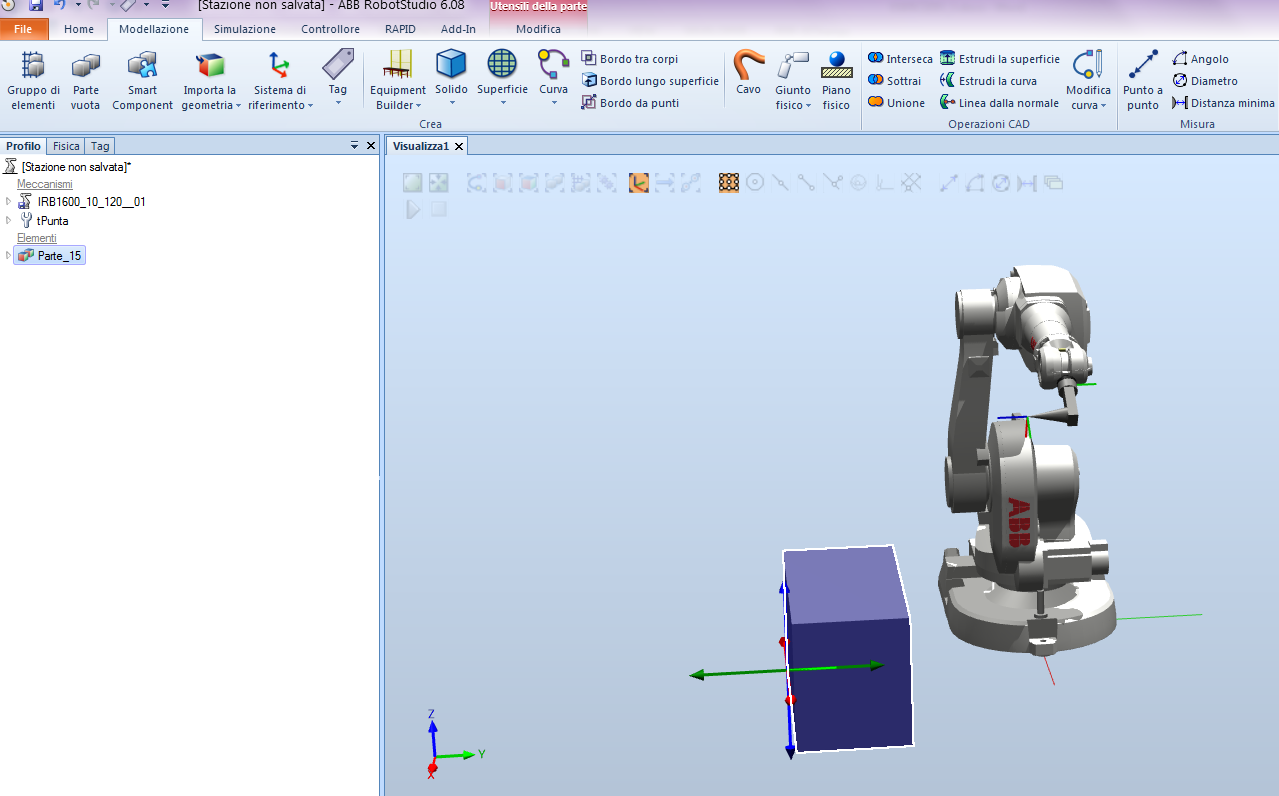 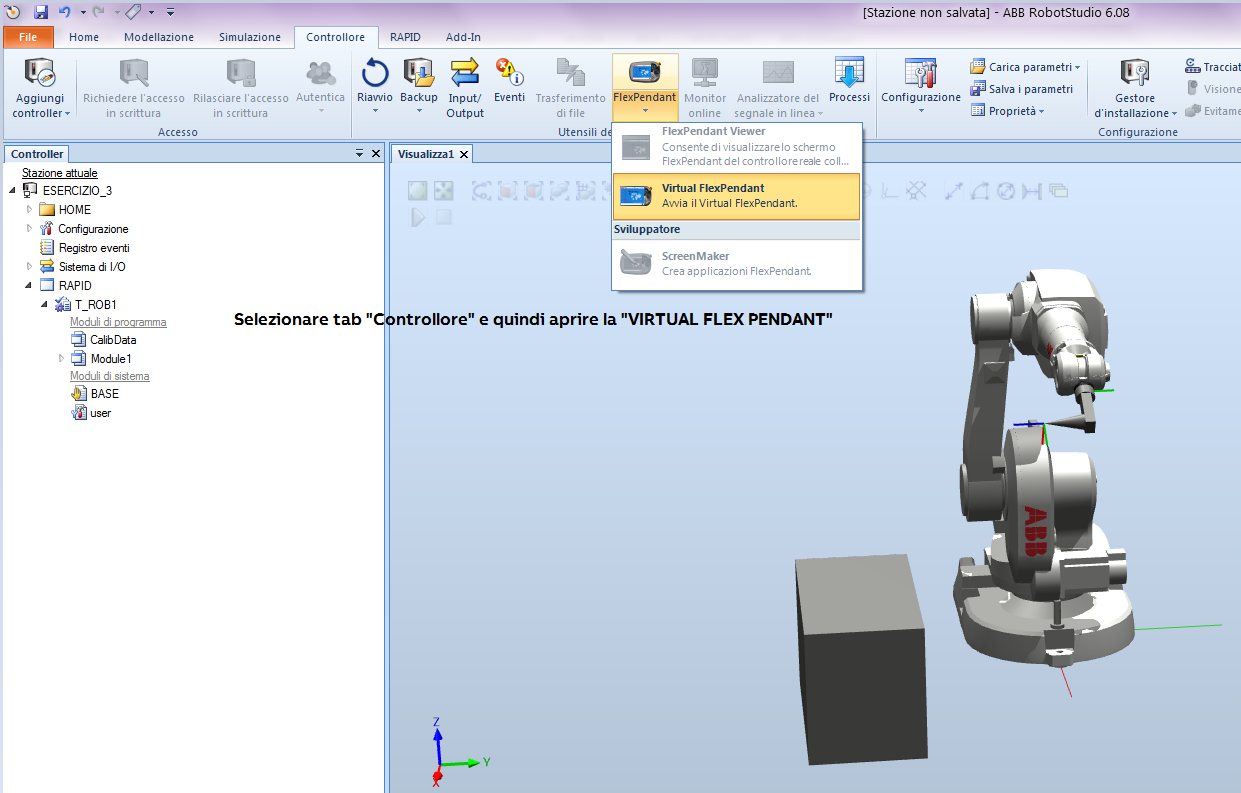 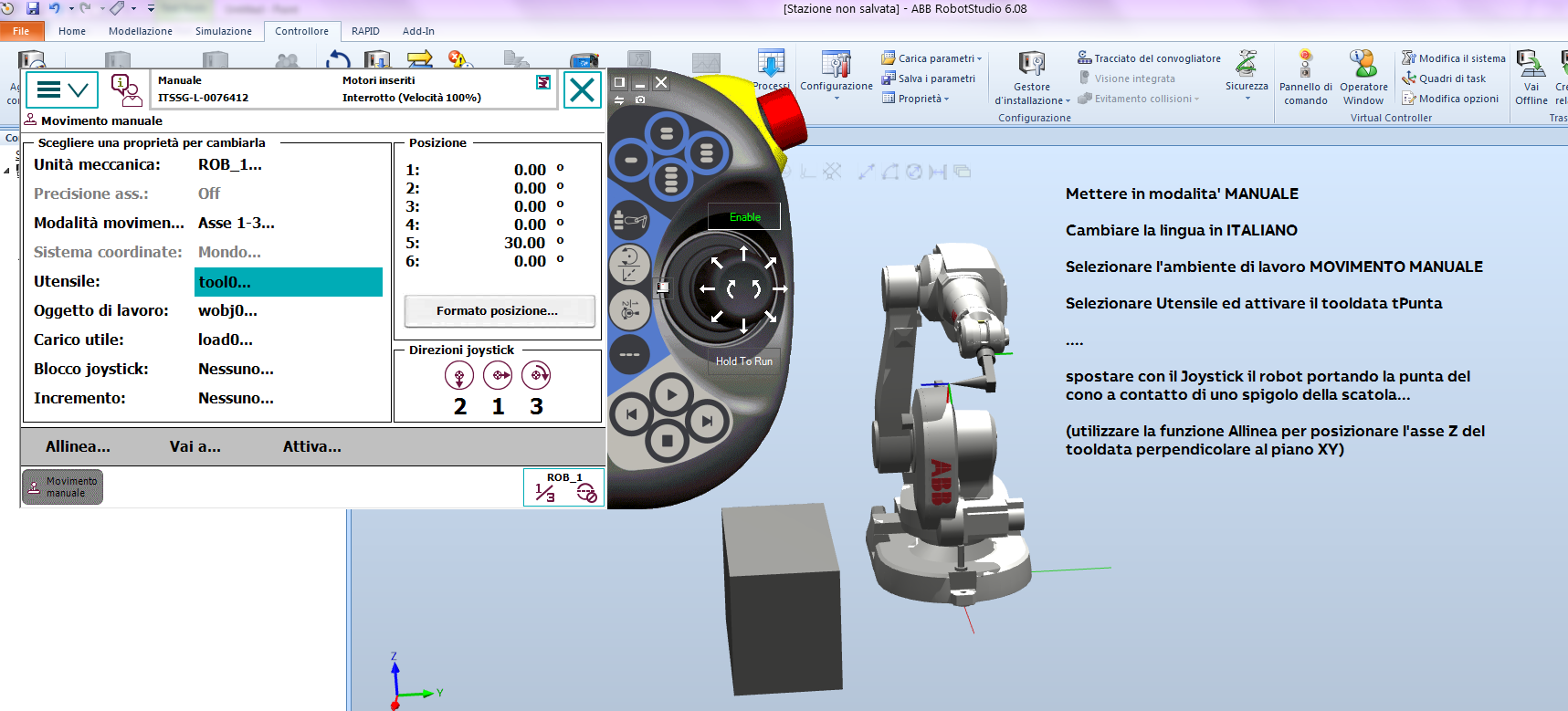 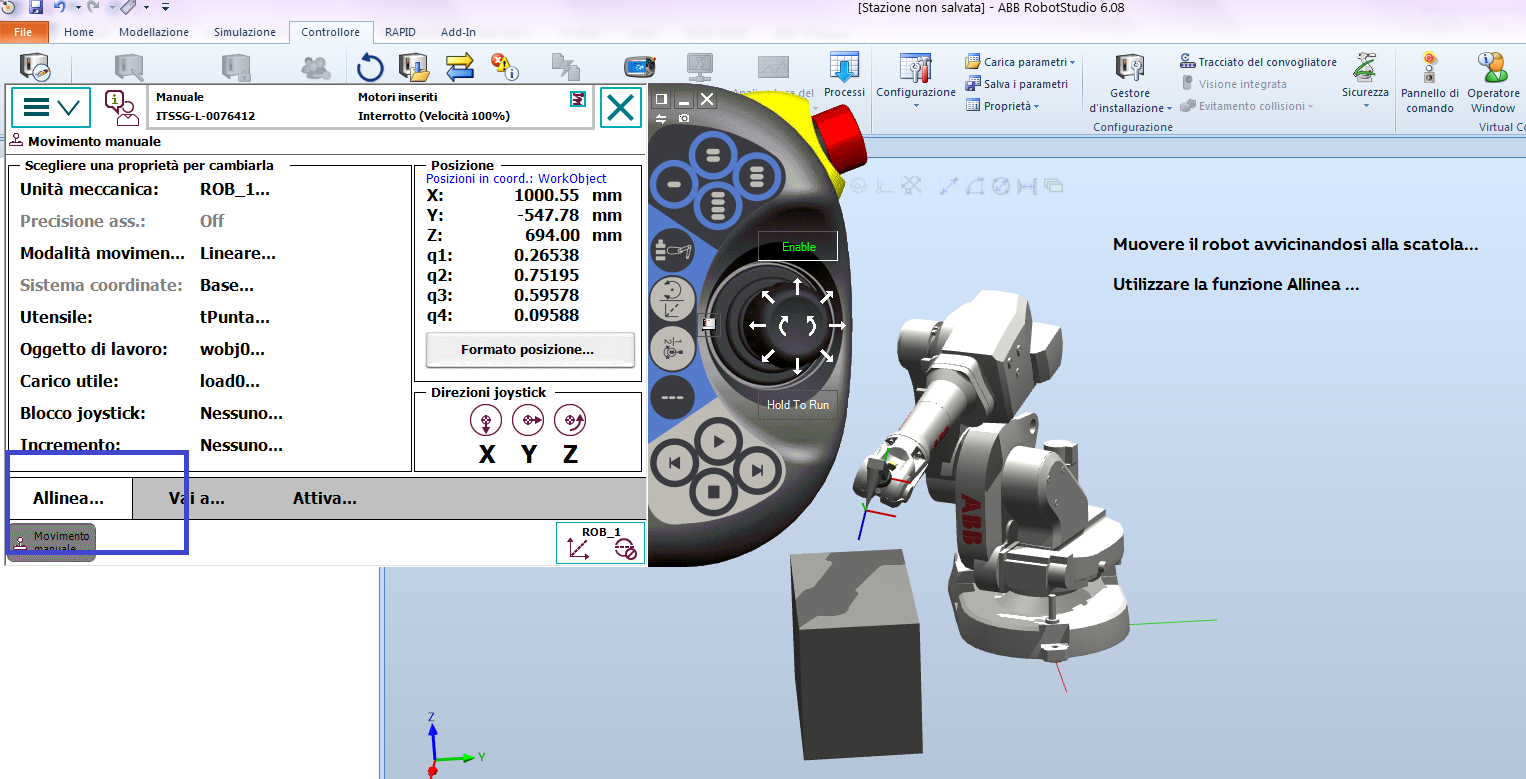 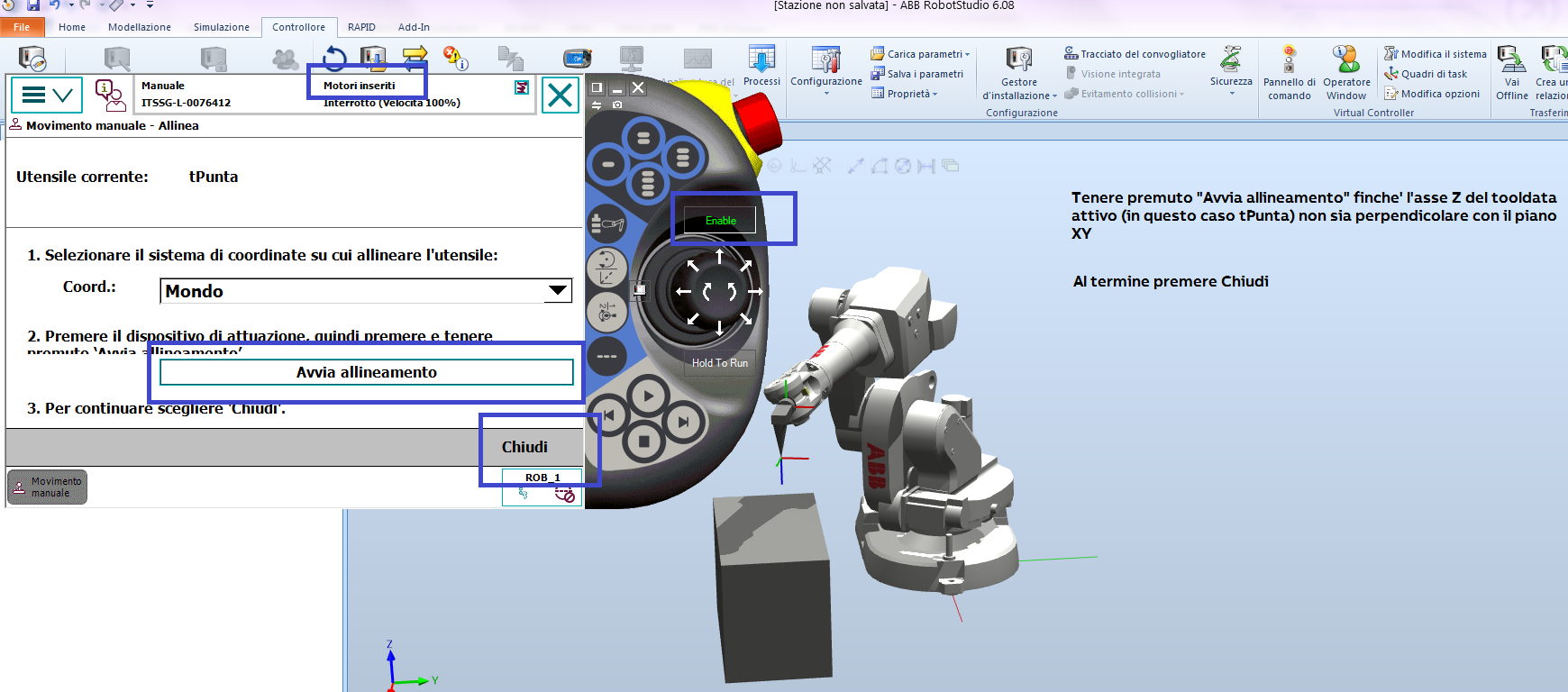 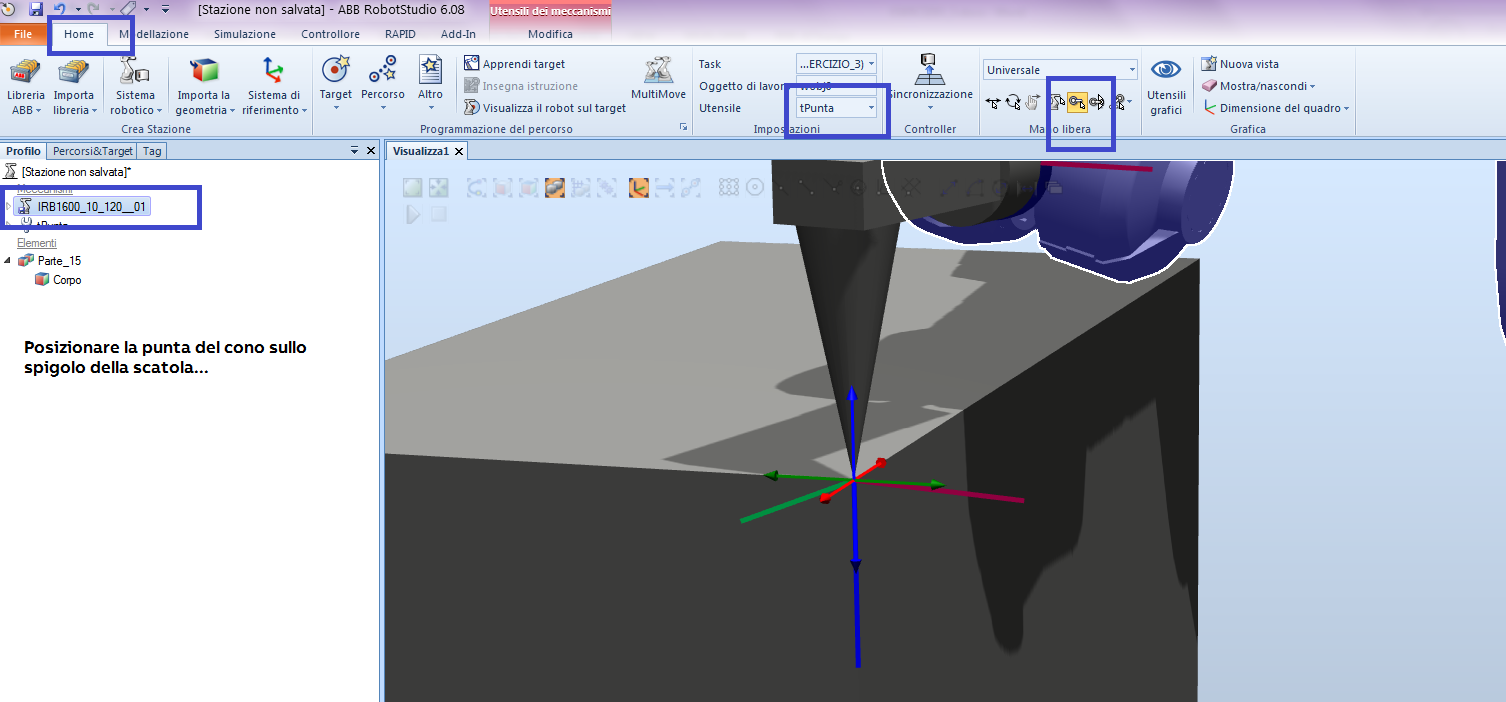 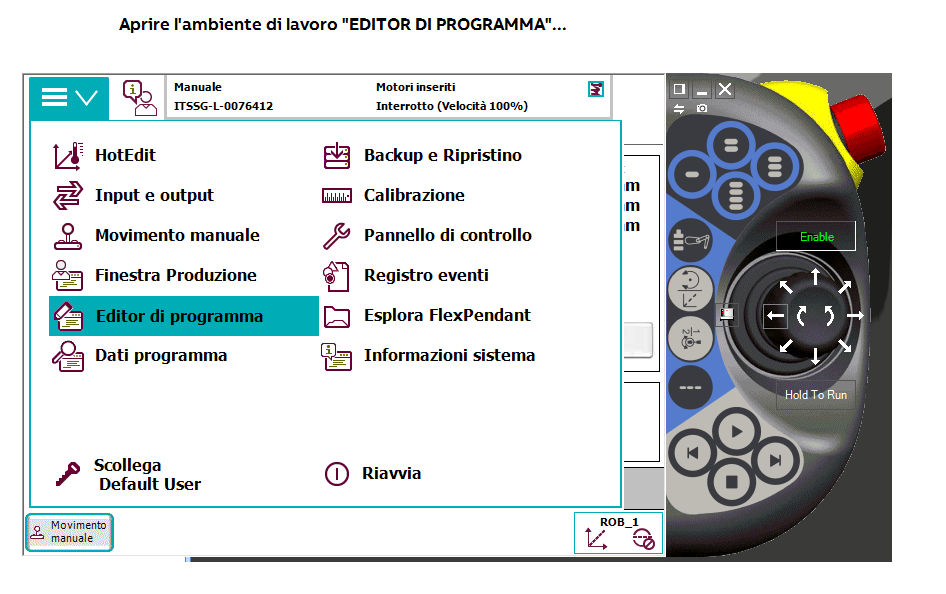 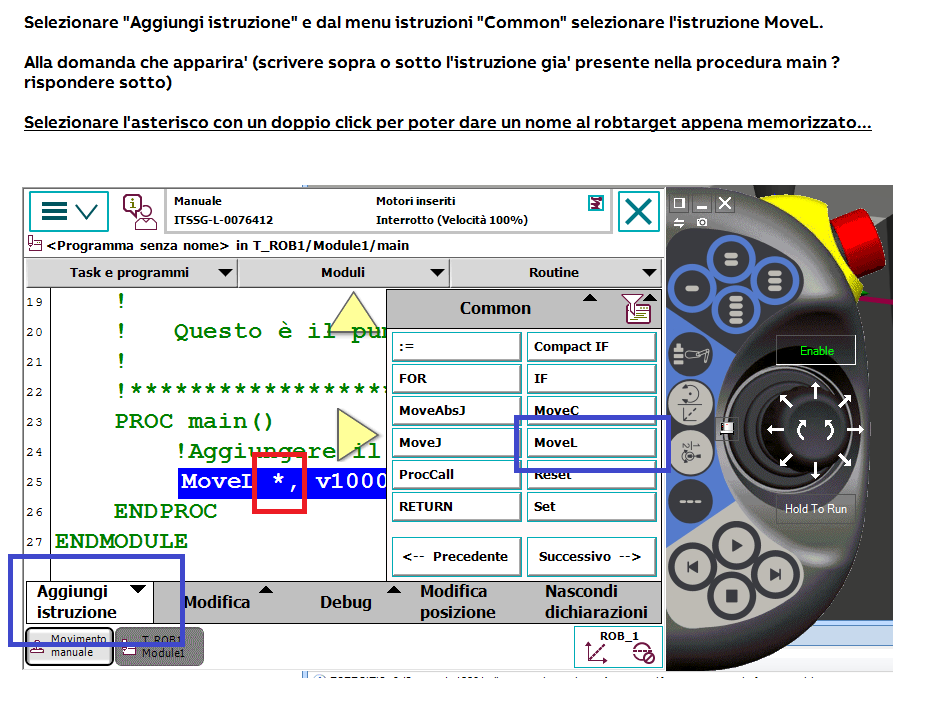 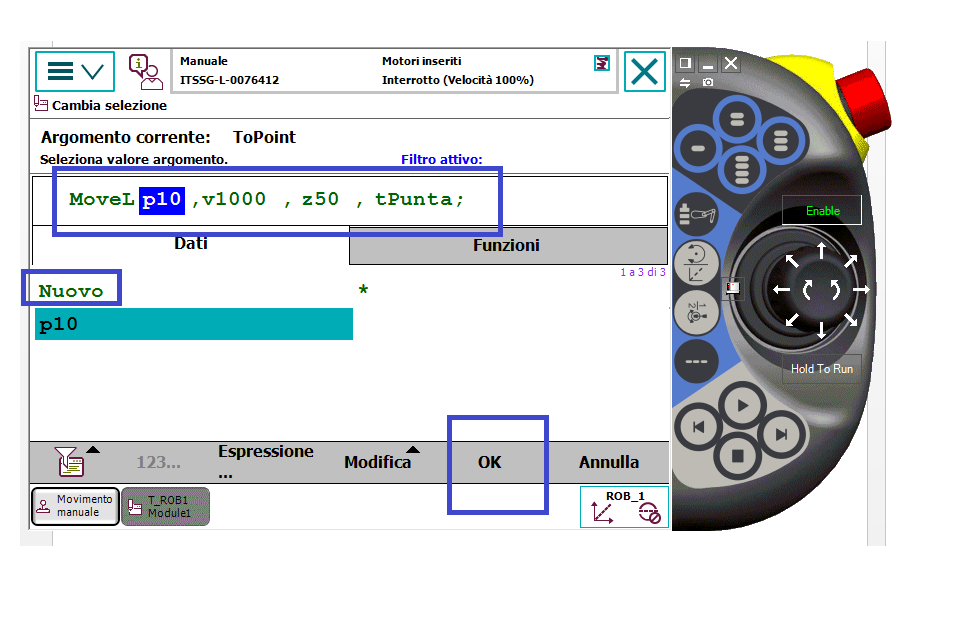 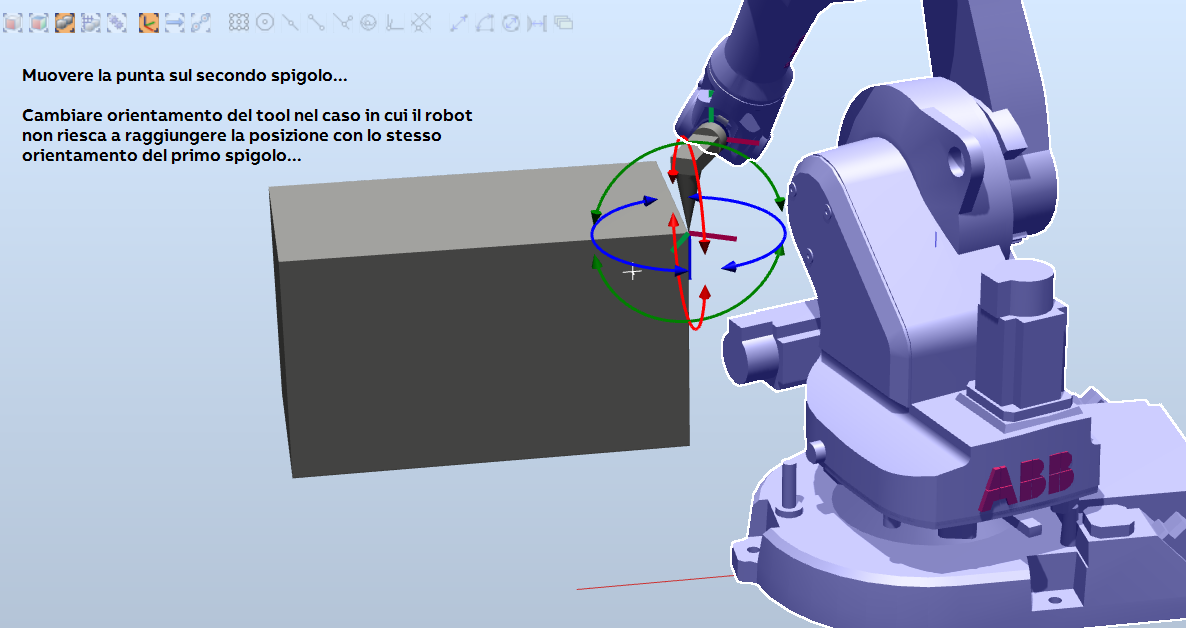 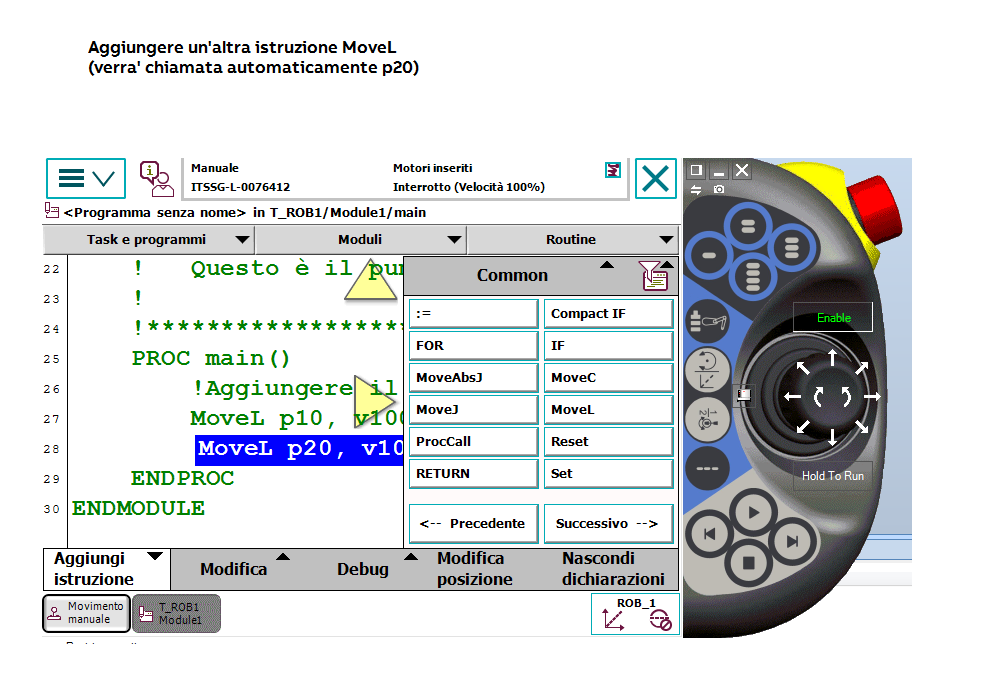 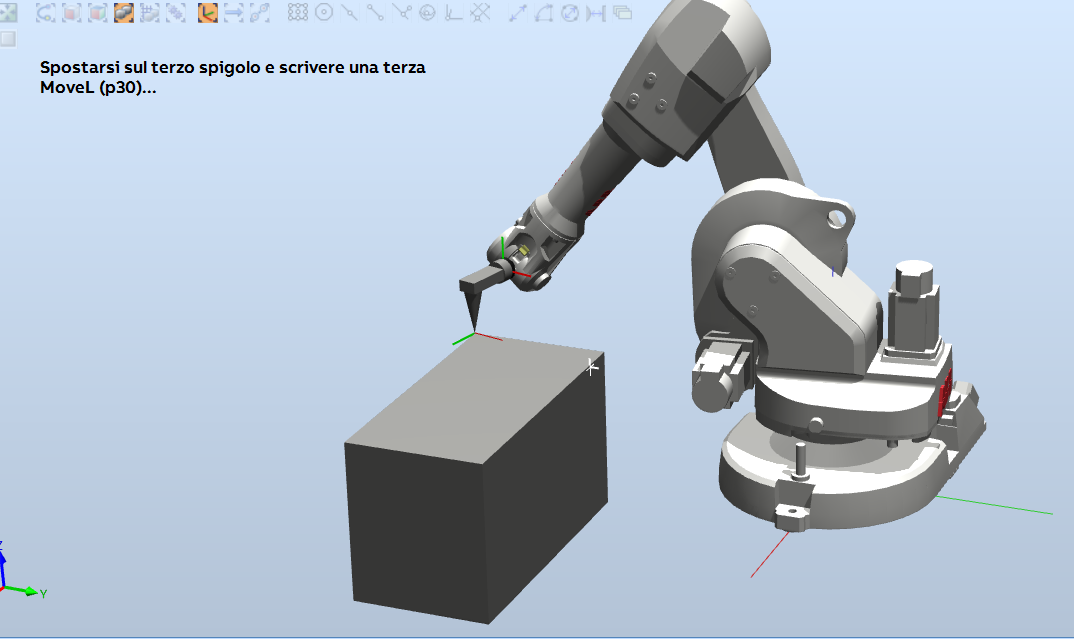 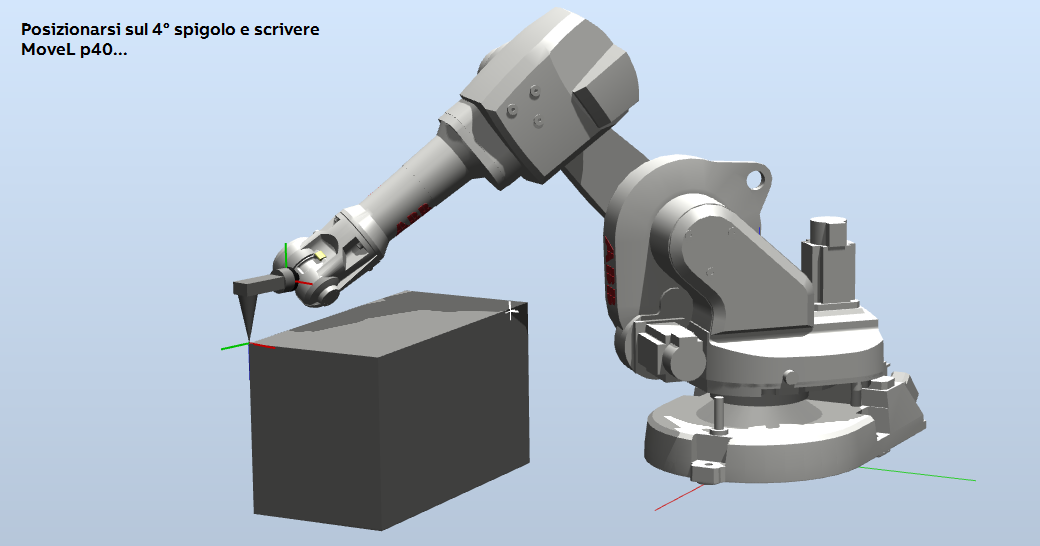 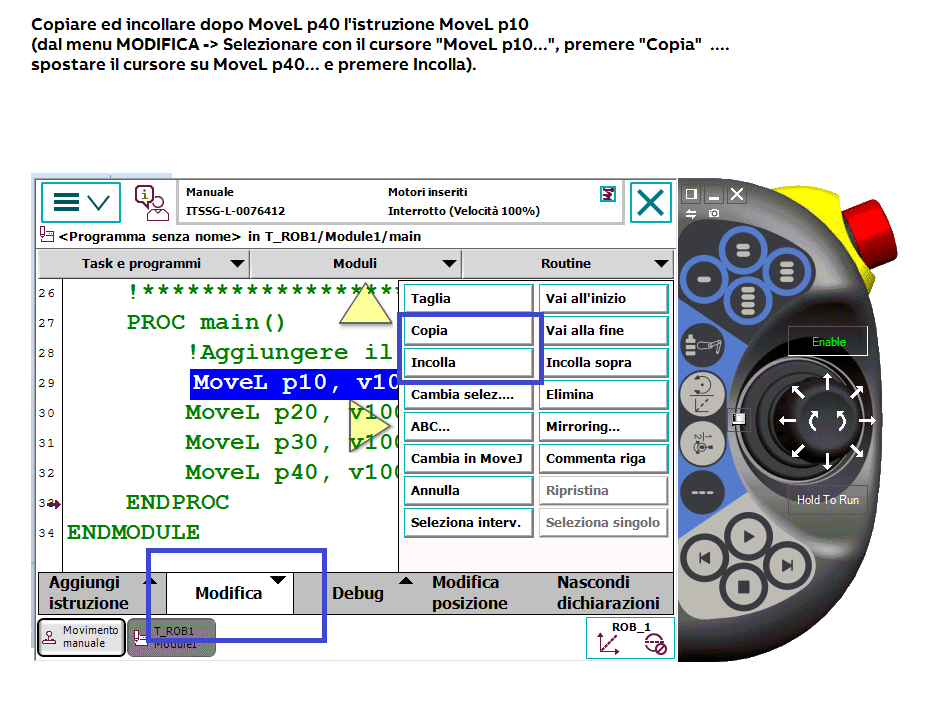 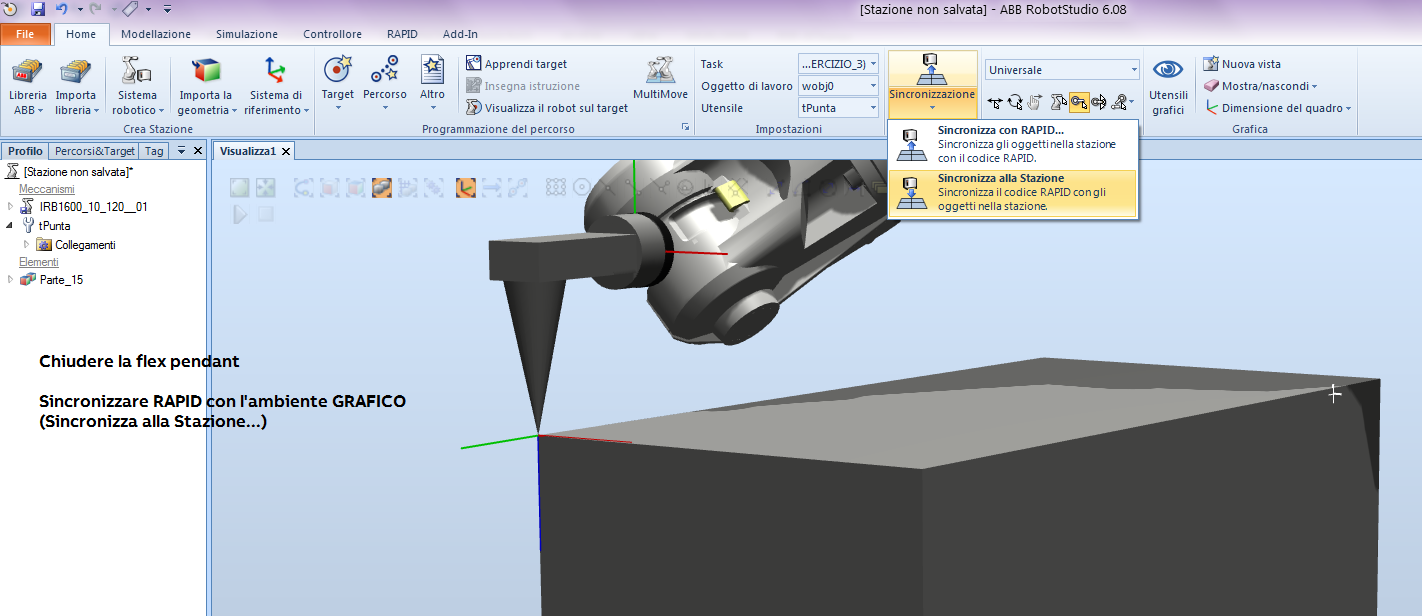 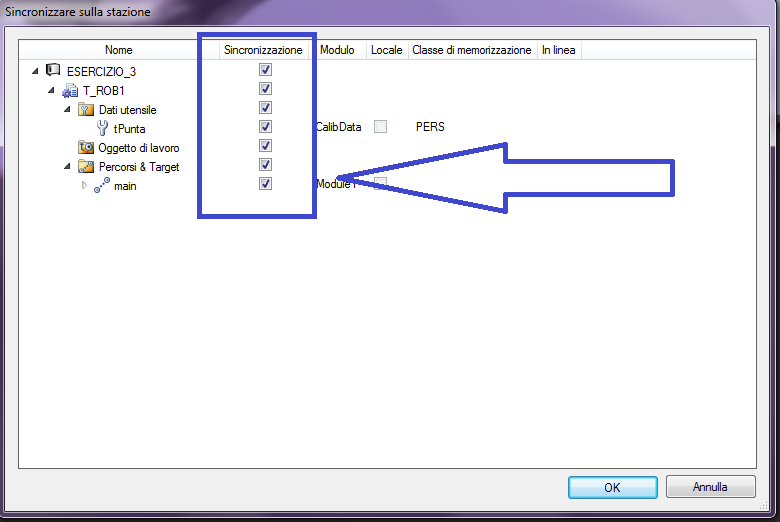 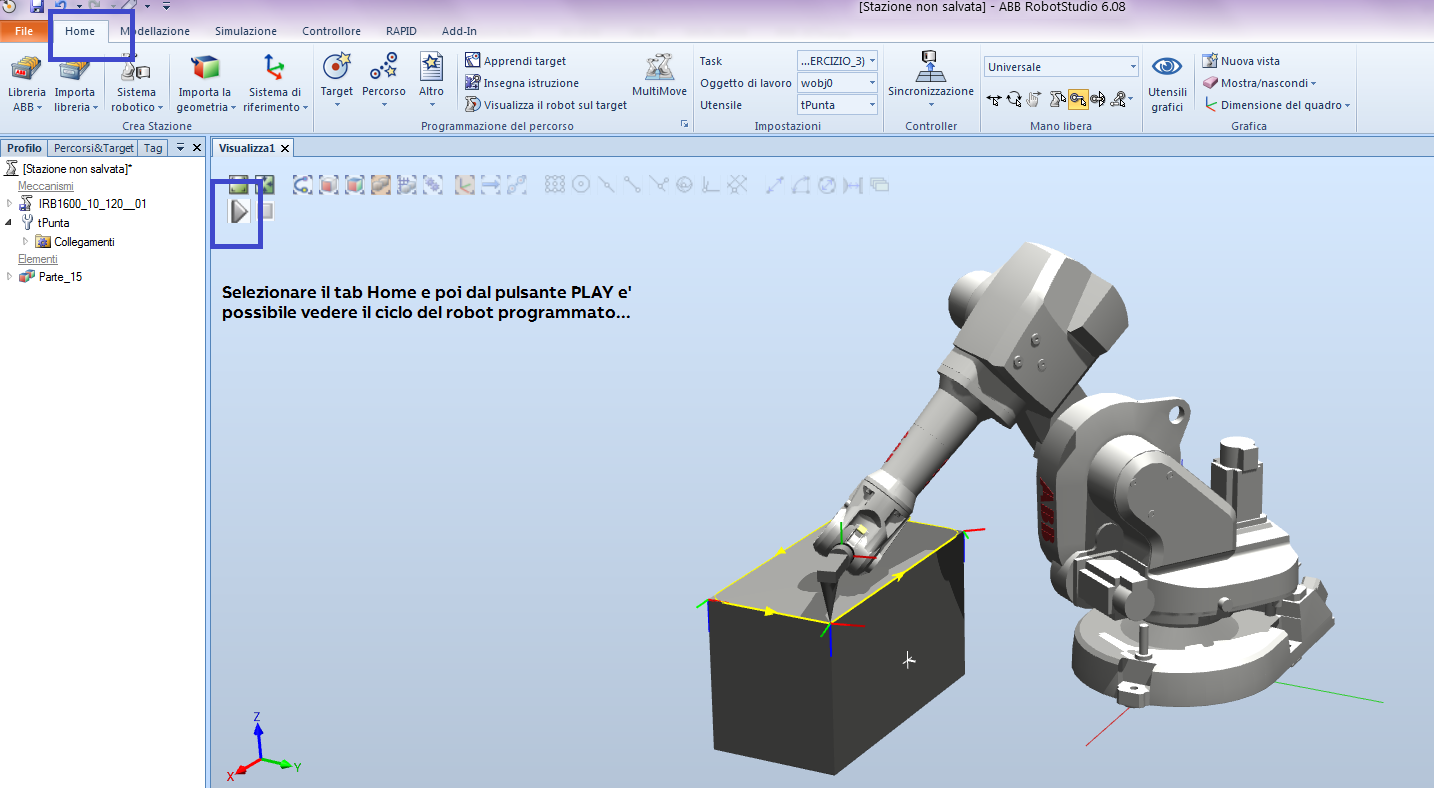 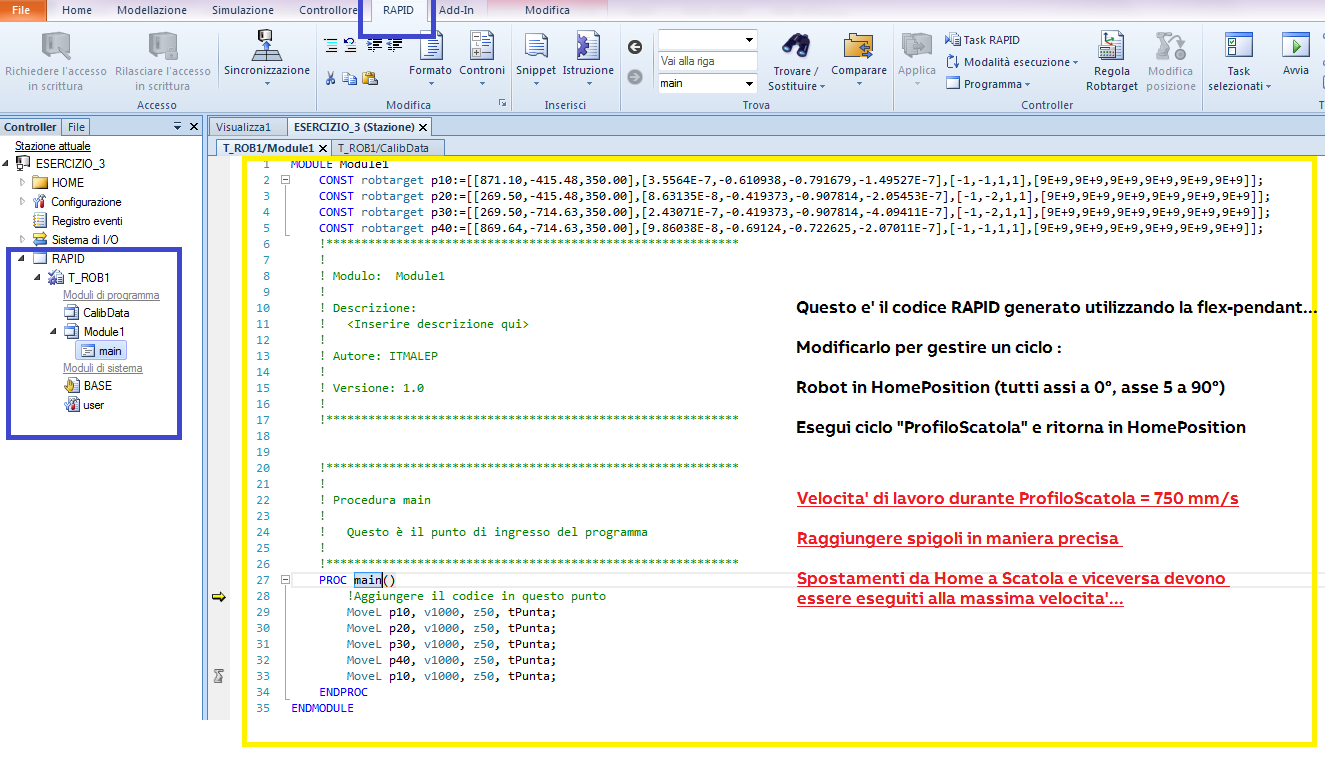 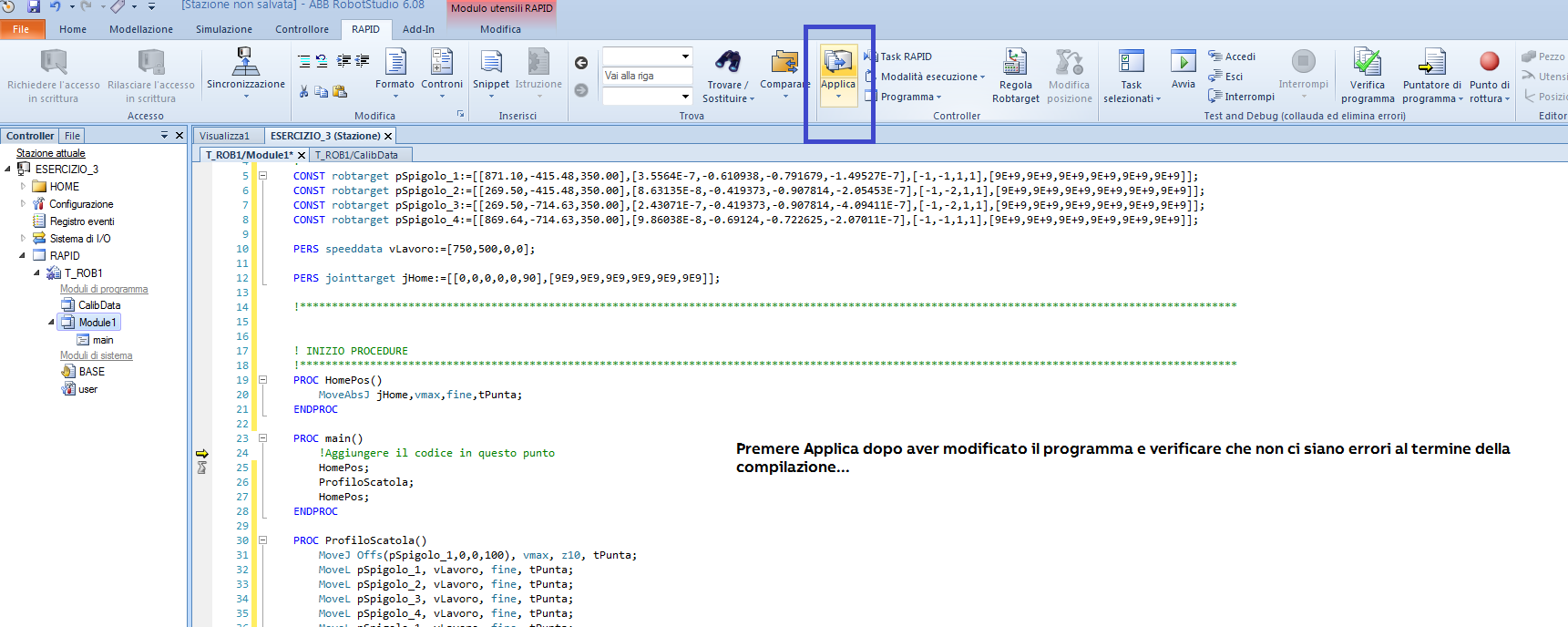 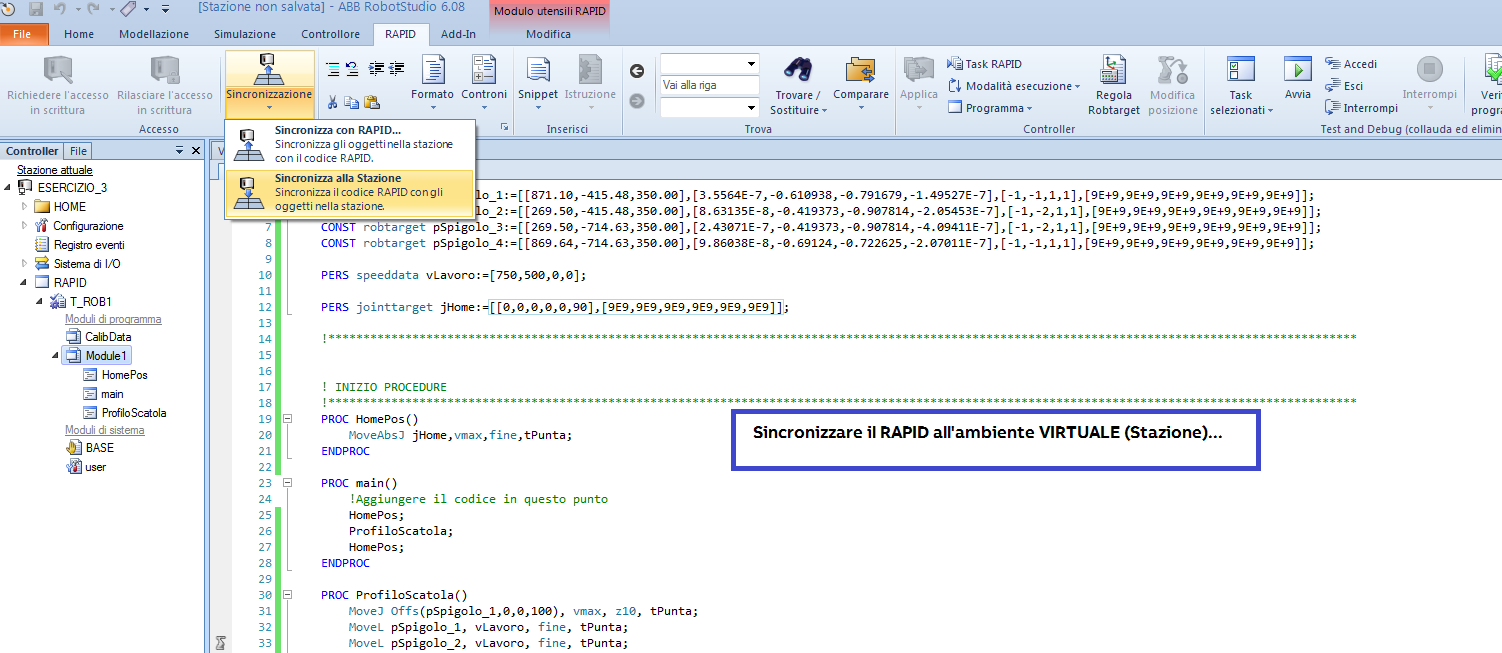 Di seguito come dovrebbe essere il codice RAPID per svolgere il ciclo richiesto...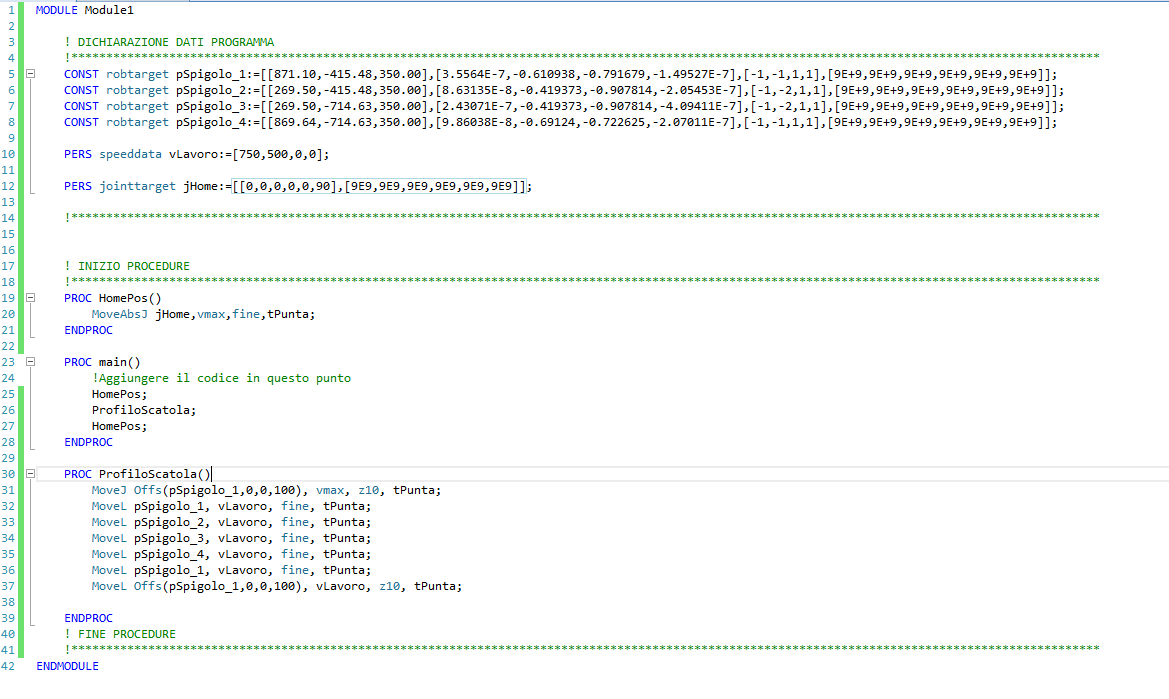 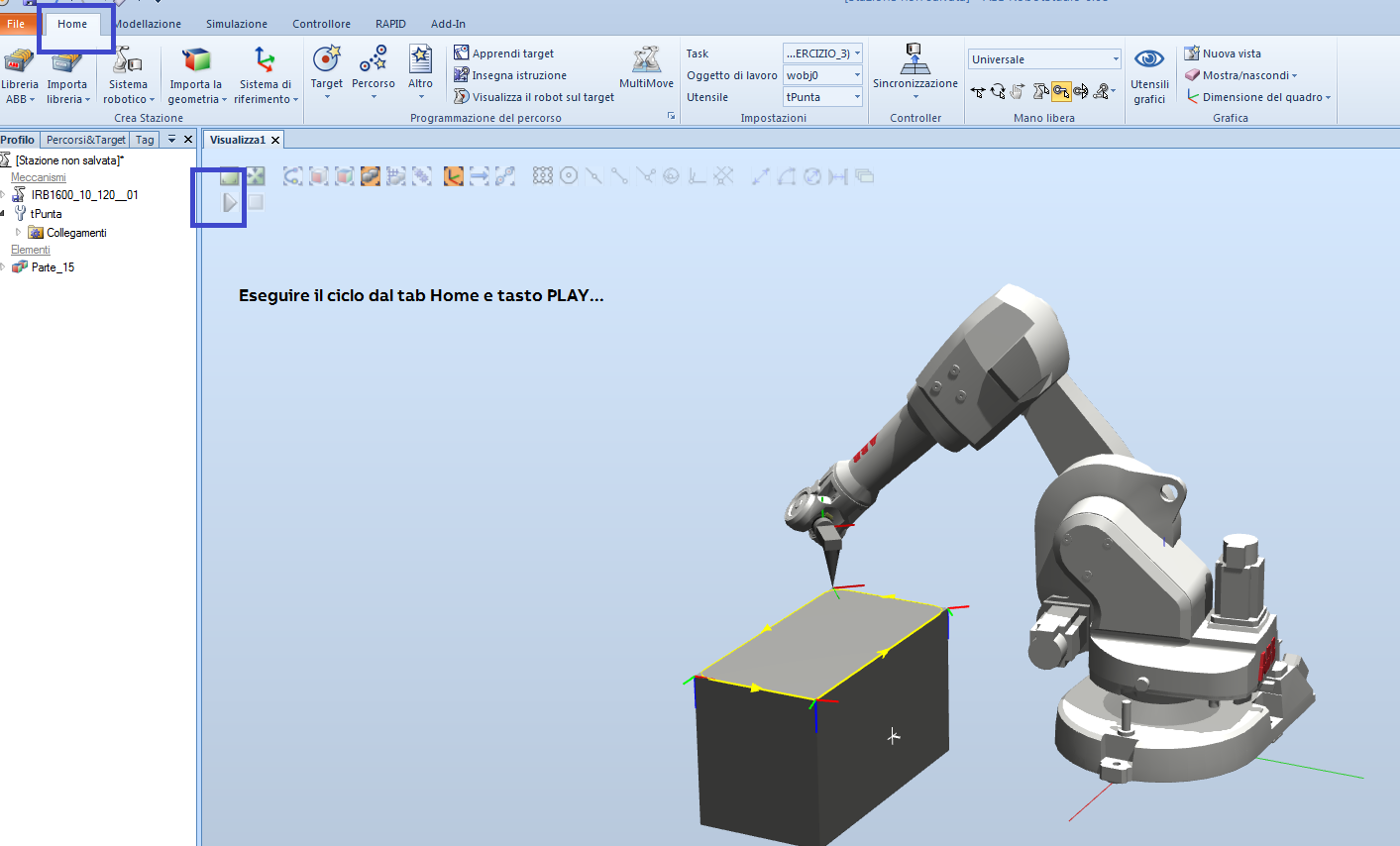 